2013 JUNE AGRICULTURAL SURVEY2013 JUNE AGRICULTURAL SURVEY2013 JUNE AGRICULTURAL SURVEY2013 JUNE AGRICULTURAL SURVEY2013 JUNE AGRICULTURAL SURVEYOMB No. 0535-0213  Approval Expires: 3/31/2014Project Code: 124   QID: 090501SMetaKey: 2761OMB No. 0535-0213  Approval Expires: 3/31/2014Project Code: 124   QID: 090501SMetaKey: 2761OMB No. 0535-0213  Approval Expires: 3/31/2014Project Code: 124   QID: 090501SMetaKey: 2761OMB No. 0535-0213  Approval Expires: 3/31/2014Project Code: 124   QID: 090501SMetaKey: 2761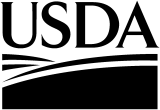 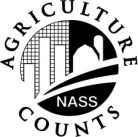 NATIONALAGRICULTURALSTATISTICSSERVICEIowa Field Office210 Walnut St., Room 833
Des Moines,  IA  50309Phone: 1-800-772-0825 Fax: 1-800-719-1794E-mail: nass-ia@nass.usda.govIowa Field Office210 Walnut St., Room 833
Des Moines,  IA  50309Phone: 1-800-772-0825 Fax: 1-800-719-1794E-mail: nass-ia@nass.usda.govIowa Field Office210 Walnut St., Room 833
Des Moines,  IA  50309Phone: 1-800-772-0825 Fax: 1-800-719-1794E-mail: nass-ia@nass.usda.govPlease make corrections to name, address and ZIP Code, if necessary.Please make corrections to name, address and ZIP Code, if necessary.Please make corrections to name, address and ZIP Code, if necessary.Please make corrections to name, address and ZIP Code, if necessary.Please make corrections to name, address and ZIP Code, if necessary.Please make corrections to name, address and ZIP Code, if necessary.Please make corrections to name, address and ZIP Code, if necessary.Please make corrections to name, address and ZIP Code, if necessary.Please make corrections to name, address and ZIP Code, if necessary.The information you provide will be used for statistical purposes only. In accordance with the Confidential Information Protection provisions of Title V, Subtitle A, Public Law 107-347 and other applicable Federal laws, your responses will be kept confidential and will not be disclosed in identifiable form to anyone other than employees or agents. By law, every employee and agent has taken an oath and is subject to a jail term, a fine, or both if he or she willfully discloses ANY identifiable information about you or your operation.  Response is voluntary.The information you provide will be used for statistical purposes only. In accordance with the Confidential Information Protection provisions of Title V, Subtitle A, Public Law 107-347 and other applicable Federal laws, your responses will be kept confidential and will not be disclosed in identifiable form to anyone other than employees or agents. By law, every employee and agent has taken an oath and is subject to a jail term, a fine, or both if he or she willfully discloses ANY identifiable information about you or your operation.  Response is voluntary.The information you provide will be used for statistical purposes only. In accordance with the Confidential Information Protection provisions of Title V, Subtitle A, Public Law 107-347 and other applicable Federal laws, your responses will be kept confidential and will not be disclosed in identifiable form to anyone other than employees or agents. By law, every employee and agent has taken an oath and is subject to a jail term, a fine, or both if he or she willfully discloses ANY identifiable information about you or your operation.  Response is voluntary.The information you provide will be used for statistical purposes only. In accordance with the Confidential Information Protection provisions of Title V, Subtitle A, Public Law 107-347 and other applicable Federal laws, your responses will be kept confidential and will not be disclosed in identifiable form to anyone other than employees or agents. By law, every employee and agent has taken an oath and is subject to a jail term, a fine, or both if he or she willfully discloses ANY identifiable information about you or your operation.  Response is voluntary.The information you provide will be used for statistical purposes only. In accordance with the Confidential Information Protection provisions of Title V, Subtitle A, Public Law 107-347 and other applicable Federal laws, your responses will be kept confidential and will not be disclosed in identifiable form to anyone other than employees or agents. By law, every employee and agent has taken an oath and is subject to a jail term, a fine, or both if he or she willfully discloses ANY identifiable information about you or your operation.  Response is voluntary.The information you provide will be used for statistical purposes only. In accordance with the Confidential Information Protection provisions of Title V, Subtitle A, Public Law 107-347 and other applicable Federal laws, your responses will be kept confidential and will not be disclosed in identifiable form to anyone other than employees or agents. By law, every employee and agent has taken an oath and is subject to a jail term, a fine, or both if he or she willfully discloses ANY identifiable information about you or your operation.  Response is voluntary.The information you provide will be used for statistical purposes only. In accordance with the Confidential Information Protection provisions of Title V, Subtitle A, Public Law 107-347 and other applicable Federal laws, your responses will be kept confidential and will not be disclosed in identifiable form to anyone other than employees or agents. By law, every employee and agent has taken an oath and is subject to a jail term, a fine, or both if he or she willfully discloses ANY identifiable information about you or your operation.  Response is voluntary.The information you provide will be used for statistical purposes only. In accordance with the Confidential Information Protection provisions of Title V, Subtitle A, Public Law 107-347 and other applicable Federal laws, your responses will be kept confidential and will not be disclosed in identifiable form to anyone other than employees or agents. By law, every employee and agent has taken an oath and is subject to a jail term, a fine, or both if he or she willfully discloses ANY identifiable information about you or your operation.  Response is voluntary.The information you provide will be used for statistical purposes only. In accordance with the Confidential Information Protection provisions of Title V, Subtitle A, Public Law 107-347 and other applicable Federal laws, your responses will be kept confidential and will not be disclosed in identifiable form to anyone other than employees or agents. By law, every employee and agent has taken an oath and is subject to a jail term, a fine, or both if he or she willfully discloses ANY identifiable information about you or your operation.  Response is voluntary.According to the Paperwork Reduction Act of 1995, an agency may not conduct or sponsor, and a person is not required to respond to, a collection of information unless it displays a valid OMB control number.  The valid OMB control number is 0535-0213.  The time required to complete this information collection is estimated to average 20 minutes per response, including the time for reviewing instructions, searching existing data sources, gathering and maintaining the data needed, and completing and reviewing the collection of information.According to the Paperwork Reduction Act of 1995, an agency may not conduct or sponsor, and a person is not required to respond to, a collection of information unless it displays a valid OMB control number.  The valid OMB control number is 0535-0213.  The time required to complete this information collection is estimated to average 20 minutes per response, including the time for reviewing instructions, searching existing data sources, gathering and maintaining the data needed, and completing and reviewing the collection of information.According to the Paperwork Reduction Act of 1995, an agency may not conduct or sponsor, and a person is not required to respond to, a collection of information unless it displays a valid OMB control number.  The valid OMB control number is 0535-0213.  The time required to complete this information collection is estimated to average 20 minutes per response, including the time for reviewing instructions, searching existing data sources, gathering and maintaining the data needed, and completing and reviewing the collection of information.According to the Paperwork Reduction Act of 1995, an agency may not conduct or sponsor, and a person is not required to respond to, a collection of information unless it displays a valid OMB control number.  The valid OMB control number is 0535-0213.  The time required to complete this information collection is estimated to average 20 minutes per response, including the time for reviewing instructions, searching existing data sources, gathering and maintaining the data needed, and completing and reviewing the collection of information.According to the Paperwork Reduction Act of 1995, an agency may not conduct or sponsor, and a person is not required to respond to, a collection of information unless it displays a valid OMB control number.  The valid OMB control number is 0535-0213.  The time required to complete this information collection is estimated to average 20 minutes per response, including the time for reviewing instructions, searching existing data sources, gathering and maintaining the data needed, and completing and reviewing the collection of information.According to the Paperwork Reduction Act of 1995, an agency may not conduct or sponsor, and a person is not required to respond to, a collection of information unless it displays a valid OMB control number.  The valid OMB control number is 0535-0213.  The time required to complete this information collection is estimated to average 20 minutes per response, including the time for reviewing instructions, searching existing data sources, gathering and maintaining the data needed, and completing and reviewing the collection of information.According to the Paperwork Reduction Act of 1995, an agency may not conduct or sponsor, and a person is not required to respond to, a collection of information unless it displays a valid OMB control number.  The valid OMB control number is 0535-0213.  The time required to complete this information collection is estimated to average 20 minutes per response, including the time for reviewing instructions, searching existing data sources, gathering and maintaining the data needed, and completing and reviewing the collection of information.According to the Paperwork Reduction Act of 1995, an agency may not conduct or sponsor, and a person is not required to respond to, a collection of information unless it displays a valid OMB control number.  The valid OMB control number is 0535-0213.  The time required to complete this information collection is estimated to average 20 minutes per response, including the time for reviewing instructions, searching existing data sources, gathering and maintaining the data needed, and completing and reviewing the collection of information.According to the Paperwork Reduction Act of 1995, an agency may not conduct or sponsor, and a person is not required to respond to, a collection of information unless it displays a valid OMB control number.  The valid OMB control number is 0535-0213.  The time required to complete this information collection is estimated to average 20 minutes per response, including the time for reviewing instructions, searching existing data sources, gathering and maintaining the data needed, and completing and reviewing the collection of information.Segment Number:____________________Segment Number:____________________Segment Number:____________________Tract letter:_______________Tract letter:_______________Tract letter:_______________Tract letter:_______________County:____________________________County:____________________________County:____________________________StateStratumSegmentSegmentTractTractOFFICE USE – CHANGE BOXOFFICE USE – CHANGE BOX__ ____ __ __ __000__ __ __ __ __ __ 000__ __ __ __ __ __ __ __ 00__ __ 00Change = 1No Change = 3785OFFICE USE - POIDOFFICE USE - POID790___ ___ ___ ___ ___ ___ ___ ___ ___790___ ___ ___ ___ ___ ___ ___ ___ ___1.	I need to make sure we have your (the operator’s) 
correct name and mailing address.1.	I need to make sure we have your (the operator’s) 
correct name and mailing address.1.	I need to make sure we have your (the operator’s) 
correct name and mailing address.1.	I need to make sure we have your (the operator’s) 
correct name and mailing address.1.	I need to make sure we have your (the operator’s) 
correct name and mailing address.1.	I need to make sure we have your (the operator’s) 
correct name and mailing address.  [Verify label if present.]Name of Farm, Ranch,or Operation:___________________________________________Name of Farm, Ranch,or Operation:___________________________________________Name of Farm, Ranch,or Operation:___________________________________________Name of Farm, Ranch,or Operation:___________________________________________Name of Farm, Ranch,or Operation:___________________________________________Name of Farm, Ranch,or Operation:___________________________________________Name of Operator:_____________________________________Name of Operator:_____________________________________Name of Operator:_____________________________________Name of Operator:_____________________________________Name of Operator:_____________________________________Name of Operator:_____________________________________(First)(First)(Middle)(Middle)(Last)Mailing Address:_______________________________________Mailing Address:_______________________________________Mailing Address:_______________________________________Mailing Address:_______________________________________Mailing Address:_______________________________________Mailing Address:_______________________________________(Route or street)(Route or street)(Route or street)(Route or street)(Route or street)________________________________________________________________________________________________________________________________________________________________________________________________________________________________________________________________________________________________________________________________________________(City)(City)(State)(State)(ZIP Code)(ZIP Code)Phone:  (________) __________________________________Phone:  (________) __________________________________Phone:  (________) __________________________________Phone:  (________) __________________________________Phone:  (________) __________________________________Phone:  (________) __________________________________	 	(Area Code)	 	(Area Code)	 	(Area Code)	 	(Area Code)	 	(Area Code)	 	(Area Code)SECTION A - OPERATION DESCRIPTION1.	On June 1, were the day-to-day decisions for this tract of land made by 
an individual operator, by partners, or by a hired manager? [Check one]	  	Individual			 - [Enter 1]	  	Partners 			 - [Enter number of partners, including operator.] 	  	A hired manager 	 - [Enter 8] Code	  	Individual			 - [Enter 1]	  	Partners 			 - [Enter number of partners, including operator.] 	  	A hired manager 	 - [Enter 8] 921[If code is 1 or 8,
 go to Section C.][Landlord - tenant arrangements are not considered partnerships.  If tract is operated by partners, continue.][Landlord - tenant arrangements are not considered partnerships.  If tract is operated by partners, continue.]2.	Do the partners share equally in day-to-day decisions? 	Yes - (Consider the oldest partner the operator.) 	No - (The partner who makes most of the day-to-day decisions is the operator.)[Operator shown on Face Page must be the partner making the most day-to-day decisions, or the oldest partner.Make corrections if necessary.] 	Yes - (Consider the oldest partner the operator.) 	No - (The partner who makes most of the day-to-day decisions is the operator.)[Operator shown on Face Page must be the partner making the most day-to-day decisions, or the oldest partner.Make corrections if necessary.]3.	Now I need to identify by name and mailing address the other partner(s) in this operation. 3.	Now I need to identify by name and mailing address the other partner(s) in this operation. 3.	Now I need to identify by name and mailing address the other partner(s) in this operation. 3.	Now I need to identify by name and mailing address the other partner(s) in this operation. 3.	Now I need to identify by name and mailing address the other partner(s) in this operation. 3.	Now I need to identify by name and mailing address the other partner(s) in this operation. 3.	Now I need to identify by name and mailing address the other partner(s) in this operation.   [Verify partner name label.]Name _______________________________________________________________________  [Verify partner name label.]Name _______________________________________________________________________  [Verify partner name label.]Name _______________________________________________________________________  [Verify partner name label.]Name _______________________________________________________________________  [Verify partner name label.]Name _______________________________________________________________________POID  [Verify partner name label.]Name _______________________________________________________________________  [Verify partner name label.]Name _______________________________________________________________________  [Verify partner name label.]Name _______________________________________________________________________  [Verify partner name label.]Name _______________________________________________________________________  [Verify partner name label.]Name _______________________________________________________________________792  [Verify partner name label.]Name _______________________________________________________________________  [Verify partner name label.]Name _______________________________________________________________________  [Verify partner name label.]Name _______________________________________________________________________  [Verify partner name label.]Name _______________________________________________________________________  [Verify partner name label.]Name __________________________________________________________________________ ___ ___ - ___ ___ ___ - ___ ___ ___				(First) 				(Middle) 				(Last)				(First) 				(Middle) 				(Last)				(First) 				(Middle) 				(Last)				(First) 				(Middle) 				(Last)				(First) 				(Middle) 				(Last)Mailing Address _____________________________________________________________Mailing Address _____________________________________________________________Mailing Address _____________________________________________________________Mailing Address _____________________________________________________________Mailing Address _____________________________________________________________					(Route or Street)					(Route or Street)					(Route or Street)					(Route or Street)					(Route or Street)____________________________________________________________________________________________________________________________________________(_______) _____________________________	(City) 	(State) 		(ZIP Code)     (Phone)     (Phone)     (Phone)     (Phone)  [Verify partner name label.]Name _______________________________________________________________________  [Verify partner name label.]Name _______________________________________________________________________  [Verify partner name label.]Name _______________________________________________________________________  [Verify partner name label.]Name _______________________________________________________________________  [Verify partner name label.]Name _______________________________________________________________________POID  [Verify partner name label.]Name _______________________________________________________________________  [Verify partner name label.]Name _______________________________________________________________________  [Verify partner name label.]Name _______________________________________________________________________  [Verify partner name label.]Name _______________________________________________________________________  [Verify partner name label.]Name _______________________________________________________________________794  [Verify partner name label.]Name _______________________________________________________________________  [Verify partner name label.]Name _______________________________________________________________________  [Verify partner name label.]Name _______________________________________________________________________  [Verify partner name label.]Name _______________________________________________________________________  [Verify partner name label.]Name __________________________________________________________________________ ___ ___ - ___ ___ ___ - ___ ___ ___				(First) 				(Middle) 				(Last)				(First) 				(Middle) 				(Last)				(First) 				(Middle) 				(Last)				(First) 				(Middle) 				(Last)				(First) 				(Middle) 				(Last)Mailing Address _____________________________________________________________Mailing Address _____________________________________________________________Mailing Address _____________________________________________________________Mailing Address _____________________________________________________________Mailing Address _____________________________________________________________					(Route or Street)					(Route or Street)					(Route or Street)					(Route or Street)					(Route or Street)____________________________________________________________________________________________________________________________________________(_______) _____________________________	(City) 	(State) 		(ZIP Code)	(City) 	(State) 		(ZIP Code)     (Phone)     (Phone)     (Phone)  [Verify partner name label.]Name _______________________________________________________________________  [Verify partner name label.]Name _______________________________________________________________________  [Verify partner name label.]Name _______________________________________________________________________  [Verify partner name label.]Name _______________________________________________________________________  [Verify partner name label.]Name _______________________________________________________________________POID  [Verify partner name label.]Name _______________________________________________________________________  [Verify partner name label.]Name _______________________________________________________________________  [Verify partner name label.]Name _______________________________________________________________________  [Verify partner name label.]Name _______________________________________________________________________  [Verify partner name label.]Name _______________________________________________________________________796  [Verify partner name label.]Name _______________________________________________________________________  [Verify partner name label.]Name _______________________________________________________________________  [Verify partner name label.]Name _______________________________________________________________________  [Verify partner name label.]Name _______________________________________________________________________  [Verify partner name label.]Name __________________________________________________________________________ ___ ___ - ___ ___ ___ - ___ ___ ___				(First) 				(Middle) 				(Last)				(First) 				(Middle) 				(Last)				(First) 				(Middle) 				(Last)				(First) 				(Middle) 				(Last)				(First) 				(Middle) 				(Last)Mailing Address _____________________________________________________________Mailing Address _____________________________________________________________Mailing Address _____________________________________________________________Mailing Address _____________________________________________________________Mailing Address _____________________________________________________________					(Route or Street)					(Route or Street)					(Route or Street)					(Route or Street)					(Route or Street)____________________________________________________________________________________________________________________________________________(_______) _____________________________	(City) 	(State) 		(ZIP Code)	(City) 	(State) 		(ZIP Code)	(City) 	(State) 		(ZIP Code)     (Phone)     (Phone)  [Verify partner name label.]Name _______________________________________________________________________  [Verify partner name label.]Name _______________________________________________________________________  [Verify partner name label.]Name _______________________________________________________________________  [Verify partner name label.]Name _______________________________________________________________________  [Verify partner name label.]Name _______________________________________________________________________POID  [Verify partner name label.]Name _______________________________________________________________________  [Verify partner name label.]Name _______________________________________________________________________  [Verify partner name label.]Name _______________________________________________________________________  [Verify partner name label.]Name _______________________________________________________________________  [Verify partner name label.]Name _______________________________________________________________________798  [Verify partner name label.]Name _______________________________________________________________________  [Verify partner name label.]Name _______________________________________________________________________  [Verify partner name label.]Name _______________________________________________________________________  [Verify partner name label.]Name _______________________________________________________________________  [Verify partner name label.]Name __________________________________________________________________________ ___ ___ - ___ ___ ___ - ___ ___ ___				(First) 				(Middle) 				(Last)				(First) 				(Middle) 				(Last)				(First) 				(Middle) 				(Last)				(First) 				(Middle) 				(Last)				(First) 				(Middle) 				(Last)Mailing Address _____________________________________________________________Mailing Address _____________________________________________________________Mailing Address _____________________________________________________________Mailing Address _____________________________________________________________Mailing Address _____________________________________________________________					(Route or Street)					(Route or Street)					(Route or Street)					(Route or Street)					(Route or Street)____________________________________________________________________________________________________________________________________________(_______) _____________________________	(City) 	(State) 		(ZIP Code)	(City) 	(State) 		(ZIP Code)	(City) 	(State) 		(ZIP Code)     (Phone)     (Phone)SECTION C – SECTIONS TO BE COMPLETEDSECTION C – SECTIONS TO BE COMPLETED1.	[Is CROPS – STOCKS box at bottom of page checked?]1.	[Is CROPS – STOCKS box at bottom of page checked?] YES – [Go to Section D.] NO YES – [Go to Section D.] NO2.	[Is this a new or previously unknown tract operator?]2.	[Is this a new or previously unknown tract operator?] YES – [Check CROPS - STOCKS box at bottom of page, then go to Section D.] NO YES – [Check CROPS - STOCKS box at bottom of page, then go to Section D.] NO3.	[Was this tract nonagricultural last year?]3.	[Was this tract nonagricultural last year?] YES – [Check CROPS - STOCKS box at bottom of page, then go to Section D.] NO YES – [Check CROPS - STOCKS box at bottom of page, then go to Section D.] NO4.	[Have you changed or corrected the operation name, operator’s name, or address on Face Page?]4.	[Have you changed or corrected the operation name, operator’s name, or address on Face Page?] YES – [Check CROPS - STOCKS box at bottom of page, then go to Section D.] NO YES – [Check CROPS - STOCKS box at bottom of page, then go to Section D.] NO5.	[Have you changed, corrected, or deleted any partners’ names or addresses in Section A, page 2?]5.	[Have you changed, corrected, or deleted any partners’ names or addresses in Section A, page 2?] YES – [Check CROPS - STOCKS box at bottom of page, then go to Section D.] NO – [Go to Section D.] YES – [Check CROPS - STOCKS box at bottom of page, then go to Section D.] NO – [Go to Section D.]CROPS - STOCKSSECTION D – CROPS AND LAND USE ON TRACTSECTION D – CROPS AND LAND USE ON TRACTSECTION D – CROPS AND LAND USE ON TRACTSECTION D – CROPS AND LAND USE ON TRACTSECTION D – CROPS AND LAND USE ON TRACTSECTION D – CROPS AND LAND USE ON TRACTSECTION D – CROPS AND LAND USE ON TRACTSECTION D – CROPS AND LAND USE ON TRACTSECTION D – CROPS AND LAND USE ON TRACTSECTION D – CROPS AND LAND USE ON TRACTSECTION D – CROPS AND LAND USE ON TRACTSECTION D – CROPS AND LAND USE ON TRACTSECTION D – CROPS AND LAND USE ON TRACTSECTION D – CROPS AND LAND USE ON TRACTSECTION D – CROPS AND LAND USE ON TRACTSECTION D – CROPS AND LAND USE ON TRACTSECTION D – CROPS AND LAND USE ON TRACTSECTION D – CROPS AND LAND USE ON TRACTSECTION D – CROPS AND LAND USE ON TRACTSECTION D – CROPS AND LAND USE ON TRACTSECTION D – CROPS AND LAND USE ON TRACTSECTION D – CROPS AND LAND USE ON TRACT19How many acres are inside this blue tract boundary drawn on the photo (map)?. . . . . . . . . . . . . . . . . . . . . . . . How many acres are inside this blue tract boundary drawn on the photo (map)?. . . . . . . . . . . . . . . . . . . . . . . . How many acres are inside this blue tract boundary drawn on the photo (map)?. . . . . . . . . . . . . . . . . . . . . . . . How many acres are inside this blue tract boundary drawn on the photo (map)?. . . . . . . . . . . . . . . . . . . . . . . . How many acres are inside this blue tract boundary drawn on the photo (map)?. . . . . . . . . . . . . . . . . . . . . . . . How many acres are inside this blue tract boundary drawn on the photo (map)?. . . . . . . . . . . . . . . . . . . . . . . . How many acres are inside this blue tract boundary drawn on the photo (map)?. . . . . . . . . . . . . . . . . . . . . . . . How many acres are inside this blue tract boundary drawn on the photo (map)?. . . . . . . . . . . . . . . . . . . . . . . . How many acres are inside this blue tract boundary drawn on the photo (map)?. . . . . . . . . . . . . . . . . . . . . . . . How many acres are inside this blue tract boundary drawn on the photo (map)?. . . . . . . . . . . . . . . . . . . . . . . . How many acres are inside this blue tract boundary drawn on the photo (map)?. . . . . . . . . . . . . . . . . . . . . . . . How many acres are inside this blue tract boundary drawn on the photo (map)?. . . . . . . . . . . . . . . . . . . . . . . . How many acres are inside this blue tract boundary drawn on the photo (map)?. . . . . . . . . . . . . . . . . . . . . . . . How many acres are inside this blue tract boundary drawn on the photo (map)?. . . . . . . . . . . . . . . . . . . . . . . . How many acres are inside this blue tract boundary drawn on the photo (map)?. . . . . . . . . . . . . . . . . . . . . . . . How many acres are inside this blue tract boundary drawn on the photo (map)?. . . . . . . . . . . . . . . . . . . . . . . . How many acres are inside this blue tract boundary drawn on the photo (map)?. . . . . . . . . . . . . . . . . . . . . . . . How many acres are inside this blue tract boundary drawn on the photo (map)?. . . . . . . . . . . . . . . . . . . . . . . . How many acres are inside this blue tract boundary drawn on the photo (map)?. . . . . . . . . . . . . . . . . . . . . . . . ..Now I would like to ask about each field inside this blue tract boundary and its use during 2013. 				Now I would like to ask about each field inside this blue tract boundary and its use during 2013. 				Now I would like to ask about each field inside this blue tract boundary and its use during 2013. 				Now I would like to ask about each field inside this blue tract boundary and its use during 2013. 				Now I would like to ask about each field inside this blue tract boundary and its use during 2013. 				Now I would like to ask about each field inside this blue tract boundary and its use during 2013. 				Now I would like to ask about each field inside this blue tract boundary and its use during 2013. 				Now I would like to ask about each field inside this blue tract boundary and its use during 2013. 				Now I would like to ask about each field inside this blue tract boundary and its use during 2013. 				Now I would like to ask about each field inside this blue tract boundary and its use during 2013. 				Now I would like to ask about each field inside this blue tract boundary and its use during 2013. 				Now I would like to ask about each field inside this blue tract boundary and its use during 2013. 				Now I would like to ask about each field inside this blue tract boundary and its use during 2013. 				Now I would like to ask about each field inside this blue tract boundary and its use during 2013. 				Now I would like to ask about each field inside this blue tract boundary and its use during 2013. 				Now I would like to ask about each field inside this blue tract boundary and its use during 2013. 				Now I would like to ask about each field inside this blue tract boundary and its use during 2013. 				Now I would like to ask about each field inside this blue tract boundary and its use during 2013. 				Now I would like to ask about each field inside this blue tract boundary and its use during 2013. 				Now I would like to ask about each field inside this blue tract boundary and its use during 2013. 				Now I would like to ask about each field inside this blue tract boundary and its use during 2013. 				Now I would like to ask about each field inside this blue tract boundary and its use during 2013. 				Now I would like to ask about each field inside this blue tract boundary and its use during 2013. 				Field NumberField NumberField NumberField NumberField NumberField NumberField NumberField Number0101010202020303030404050505051.	Total acres in field1.	Total acres in field1.	Total acres in field1.	Total acres in field1.	Total acres in field1.	Total acres in field1.	Total acres in field1.	Total acres in field1.	Total acres in field828..828..828.828..828..2.	Crop or land use. [Specify]2.	Crop or land use. [Specify]2.	Crop or land use. [Specify]2.	Crop or land use. [Specify]2.	Crop or land use. [Specify]2.	Crop or land use. [Specify]2.	Crop or land use. [Specify]2.	Crop or land use. [Specify]2.	Crop or land use. [Specify]3.	Occupied farmstead or dwelling3.	Occupied farmstead or dwelling3.	Occupied farmstead or dwelling3.	Occupied farmstead or dwelling3.	Occupied farmstead or dwelling3.	Occupied farmstead or dwelling3.	Occupied farmstead or dwelling3.	Occupied farmstead or dwelling3.	Occupied farmstead or dwelling843..4.	Waste, unoccupied dwellings, buildings
and structures, roads, ditches, etc.4.	Waste, unoccupied dwellings, buildings
and structures, roads, ditches, etc.4.	Waste, unoccupied dwellings, buildings
and structures, roads, ditches, etc.4.	Waste, unoccupied dwellings, buildings
and structures, roads, ditches, etc.4.	Waste, unoccupied dwellings, buildings
and structures, roads, ditches, etc.4.	Waste, unoccupied dwellings, buildings
and structures, roads, ditches, etc.4.	Waste, unoccupied dwellings, buildings
and structures, roads, ditches, etc.4.	Waste, unoccupied dwellings, buildings
and structures, roads, ditches, etc.4.	Waste, unoccupied dwellings, buildings
and structures, roads, ditches, etc.841..841..841.841..841..5.	Woodland5.	Woodland5.	Woodland5.	Woodland5.	Woodland5.	Woodland5.	WoodlandNP = Not Pastured (831)  P = Pastured (832)  [Check (√) type]NP = Not Pastured (831)  P = Pastured (832)  [Check (√) type]83_..83_..83_.83_..83_..5.	Woodland5.	Woodland5.	Woodland5.	Woodland5.	Woodland5.	Woodland5.	WoodlandNP = Not Pastured (831)  P = Pastured (832)  [Check (√) type]NP = Not Pastured (831)  P = Pastured (832)  [Check (√) type] NP	  P NP	  P NP	  P NP	  P NP	  P NP	  P NP	  P NP	  P NP	  P NP	  P NP	  P NP	  P NP	  P NP	  P6.	Pasture6.	Pasture6.	PasturePermanent (not in crop rotation)Permanent (not in crop rotation)Permanent (not in crop rotation)Permanent (not in crop rotation)Permanent (not in crop rotation)Permanent (not in crop rotation)842..842..842.842..842..6.	Pasture6.	Pasture6.	PastureCropland (used only for pasture)Cropland (used only for pasture)Cropland (used only for pasture)Cropland (used only for pasture)Cropland (used only for pasture)Cropland (used only for pasture)856..856..856.856..856..8.	Idle cropland – idle all during 20138.	Idle cropland – idle all during 20138.	Idle cropland – idle all during 20138.	Idle cropland – idle all during 20138.	Idle cropland – idle all during 20138.	Idle cropland – idle all during 20138.	Idle cropland – idle all during 20138.	Idle cropland – idle all during 20138.	Idle cropland – idle all during 2013857..857..857.857..857..9.	Two crops planted in this field or two uses of the same crop.9.	Two crops planted in this field or two uses of the same crop.9.	Two crops planted in this field or two uses of the same crop.9.	Two crops planted in this field or two uses of the same crop.9.	Two crops planted in this field or two uses of the same crop.9.	Two crops planted in this field or two uses of the same crop.9.	Two crops planted in this field or two uses of the same crop.9.	Two crops planted in this field or two uses of the same crop.9.	Two crops planted in this field or two uses of the same crop. Yes	  No Yes	  No Yes	  No Yes	  No Yes	  No Yes	  No Yes	  No Yes	  No Yes	  No Yes	  No Yes	  No Yes	  No Yes	  No Yes	  No [Specify second crop or use.] [Specify second crop or use.] [Specify second crop or use.] [Specify second crop or use.] [Specify second crop or use.] [Specify second crop or use.] [Specify second crop or use.] [Specify second crop or use.] [Specify second crop or use.]AcresAcresAcresAcresAcresAcresAcresAcresAcres844..844..844.844..844..10.	Acres left to be planted10.	Acres left to be planted10.	Acres left to be planted10.	Acres left to be planted10.	Acres left to be planted10.	Acres left to be planted10.	Acres left to be planted10.	Acres left to be planted10.	Acres left to be planted610..610..610.610..610..11.	Acres irrigated and to be irrigated  [If double cropped, include acreage of each crop irrigated.]11.	Acres irrigated and to be irrigated  [If double cropped, include acreage of each crop irrigated.]11.	Acres irrigated and to be irrigated  [If double cropped, include acreage of each crop irrigated.]11.	Acres irrigated and to be irrigated  [If double cropped, include acreage of each crop irrigated.]11.	Acres irrigated and to be irrigated  [If double cropped, include acreage of each crop irrigated.]11.	Acres irrigated and to be irrigated  [If double cropped, include acreage of each crop irrigated.]11.	Acres irrigated and to be irrigated  [If double cropped, include acreage of each crop irrigated.]11.	Acres irrigated and to be irrigated  [If double cropped, include acreage of each crop irrigated.]11.	Acres irrigated and to be irrigated  [If double cropped, include acreage of each crop irrigated.]620..620..620.620..620..16.	Winter Wheat(include cover crop)Winter Wheat(include cover crop)Winter Wheat(include cover crop)Winter Wheat(include cover crop)Winter Wheat(include cover crop)PlantedPlantedPlanted540..540..540.540..540..17.	Winter Wheat(include cover crop)Winter Wheat(include cover crop)Winter Wheat(include cover crop)Winter Wheat(include cover crop)Winter Wheat(include cover crop)For grain or seedFor grain or seedFor grain or seed541..541..541.541..541..20.	Oats(include cover crop)Oats(include cover crop)Oats(include cover crop)Oats(include cover crop)Oats(include cover crop)Planted and to be plantedPlanted and to be plantedPlanted and to be planted533..533..533.533..533..21.	Oats(include cover crop)Oats(include cover crop)Oats(include cover crop)Oats(include cover crop)Oats(include cover crop)For grain or seedFor grain or seedFor grain or seed534..534..534.534..534..24.	24.	Corn[exclude popcorn andsweet corn]Corn[exclude popcorn andsweet corn]Corn[exclude popcorn andsweet corn]Corn[exclude popcorn andsweet corn]Planted and to be plantedPlanted and to be plantedPlanted and to be planted530..530..530.530..530..25.25.Corn[exclude popcorn andsweet corn]Corn[exclude popcorn andsweet corn]Corn[exclude popcorn andsweet corn]Corn[exclude popcorn andsweet corn]For grainFor grainFor grain400..400..400.400..400..25a.25a.Corn[exclude popcorn andsweet corn]Corn[exclude popcorn andsweet corn]Corn[exclude popcorn andsweet corn]Corn[exclude popcorn andsweet corn]For seedFor seedFor seed398..398..398.398..398..29.	Other uses of grains planted  (Abandoned,silage, green chop, etc.)Other uses of grains planted  (Abandoned,silage, green chop, etc.)Other uses of grains planted  (Abandoned,silage, green chop, etc.)Other uses of grains planted  (Abandoned,silage, green chop, etc.)Other uses of grains planted  (Abandoned,silage, green chop, etc.)UseUseUseOther uses of grains planted  (Abandoned,silage, green chop, etc.)Other uses of grains planted  (Abandoned,silage, green chop, etc.)Other uses of grains planted  (Abandoned,silage, green chop, etc.)Other uses of grains planted  (Abandoned,silage, green chop, etc.)Other uses of grains planted  (Abandoned,silage, green chop, etc.)AcresAcresAcres.........30.	Hay[Cut and to be cut for dry hay.]Hay[Cut and to be cut for dry hay.]Hay[Cut and to be cut for dry hay.]Hay[Cut and to be cut for dry hay.]Alfalfa and Alfalfa MixturesAlfalfa and Alfalfa MixturesAlfalfa and Alfalfa MixturesAlfalfa and Alfalfa Mixtures653..653..653.653..653..31.	Hay[Cut and to be cut for dry hay.]Hay[Cut and to be cut for dry hay.]Hay[Cut and to be cut for dry hay.]Hay[Cut and to be cut for dry hay.]GrainGrainGrainGrain656..656..656.656..656..33.	Hay[Cut and to be cut for dry hay.]Hay[Cut and to be cut for dry hay.]Hay[Cut and to be cut for dry hay.]Hay[Cut and to be cut for dry hay.]Other HayOther HayOther HayOther Hay654..654..654.654..654..34.	SoybeansSoybeansSoybeansPlanted and to be plantedPlanted and to be plantedPlanted and to be plantedPlanted and to be plantedPlanted and to be planted600..600..600.600..600..35.	SoybeansSoybeansSoybeansFollowing another harvested cropFollowing another harvested cropFollowing another harvested cropFollowing another harvested cropFollowing another harvested crop602..602..602.602..602..51.	Other cropsOther cropsOther cropsOther cropsOther cropsAcres planted or in useAcres planted or in useAcres planted or in use_ _ _.._ _ _.._ _ _._ _ _.._ _ _..191919SECTION D – CROPS AND LAND USE ON TRACTSECTION D – CROPS AND LAND USE ON TRACTSECTION D – CROPS AND LAND USE ON TRACTSECTION D – CROPS AND LAND USE ON TRACTSECTION D – CROPS AND LAND USE ON TRACTSECTION D – CROPS AND LAND USE ON TRACTSECTION D – CROPS AND LAND USE ON TRACTSECTION D – CROPS AND LAND USE ON TRACTSECTION D – CROPS AND LAND USE ON TRACTSECTION D – CROPS AND LAND USE ON TRACTSECTION D – CROPS AND LAND USE ON TRACTSECTION D – CROPS AND LAND USE ON TRACTSECTION D – CROPS AND LAND USE ON TRACTSECTION D – CROPS AND LAND USE ON TRACTSECTION D – CROPS AND LAND USE ON TRACTSECTION D – CROPS AND LAND USE ON TRACTSECTION D – CROPS AND LAND USE ON TRACTTOTALTRACT ACRESTOTALTRACT ACRESTOTALTRACT ACRES[Add all field acreages and record in total tract acres (item 840).][Add all field acreages and record in total tract acres (item 840).][Add all field acreages and record in total tract acres (item 840).][Add all field acreages and record in total tract acres (item 840).][Add all field acreages and record in total tract acres (item 840).][Add all field acreages and record in total tract acres (item 840).][Add all field acreages and record in total tract acres (item 840).][Add all field acreages and record in total tract acres (item 840).][Add all field acreages and record in total tract acres (item 840).]TOTALTRACT ACRESTOTALTRACT ACRESTOTALTRACT ACRESField NumberField NumberField NumberField NumberField NumberField NumberField NumberField NumberField NumberField Number06060707080809090000001.	Total acres in field1.	Total acres in field1.	Total acres in field1.	Total acres in field1.	Total acres in field1.	Total acres in field1.	Total acres in field1.	Total acres in field1.	Total acres in field1.	Total acres in field828.828.828.828.840..2.	Crop or land use. [Specify]2.	Crop or land use. [Specify]2.	Crop or land use. [Specify]2.	Crop or land use. [Specify]2.	Crop or land use. [Specify]2.	Crop or land use. [Specify]2.	Crop or land use. [Specify]2.	Crop or land use. [Specify]2.	Crop or land use. [Specify]2.	Crop or land use. [Specify]4.	Waste, unoccupied dwellings, buildings
and structures, roads, ditches, etc.4.	Waste, unoccupied dwellings, buildings
and structures, roads, ditches, etc.4.	Waste, unoccupied dwellings, buildings
and structures, roads, ditches, etc.4.	Waste, unoccupied dwellings, buildings
and structures, roads, ditches, etc.4.	Waste, unoccupied dwellings, buildings
and structures, roads, ditches, etc.4.	Waste, unoccupied dwellings, buildings
and structures, roads, ditches, etc.4.	Waste, unoccupied dwellings, buildings
and structures, roads, ditches, etc.4.	Waste, unoccupied dwellings, buildings
and structures, roads, ditches, etc.4.	Waste, unoccupied dwellings, buildings
and structures, roads, ditches, etc.4.	Waste, unoccupied dwellings, buildings
and structures, roads, ditches, etc.841.841.841.841.5.	Woodland5.	Woodland5.	Woodland5.	Woodland5.	Woodland5.	Woodland5.	Woodland5.	WoodlandNP = Not Pastured (831)  P = Pastured (832)  [Check (√) type]NP = Not Pastured (831)  P = Pastured (832)  [Check (√) type]83_.83_.83_.83_.5.	Woodland5.	Woodland5.	Woodland5.	Woodland5.	Woodland5.	Woodland5.	Woodland5.	WoodlandNP = Not Pastured (831)  P = Pastured (832)  [Check (√) type]NP = Not Pastured (831)  P = Pastured (832)  [Check (√) type] NP	  P NP	  P NP	  P NP	  P NP	  P NP	  P NP	  P NP	  P6.	Pasture6.	Pasture6.	Pasture6.	PasturePermanent (not in crop rotation)Permanent (not in crop rotation)Permanent (not in crop rotation)Permanent (not in crop rotation)Permanent (not in crop rotation)Permanent (not in crop rotation)842.842.842.842.6.	Pasture6.	Pasture6.	Pasture6.	PastureCropland (used only for pasture)Cropland (used only for pasture)Cropland (used only for pasture)Cropland (used only for pasture)Cropland (used only for pasture)Cropland (used only for pasture)856.856.856.856.8.	Idle cropland – idle all during 20138.	Idle cropland – idle all during 20138.	Idle cropland – idle all during 20138.	Idle cropland – idle all during 20138.	Idle cropland – idle all during 20138.	Idle cropland – idle all during 20138.	Idle cropland – idle all during 20138.	Idle cropland – idle all during 20138.	Idle cropland – idle all during 20138.	Idle cropland – idle all during 2013857.857.857.857.9.	Two crops planted in this field or two uses of the same crop.9.	Two crops planted in this field or two uses of the same crop.9.	Two crops planted in this field or two uses of the same crop.9.	Two crops planted in this field or two uses of the same crop.9.	Two crops planted in this field or two uses of the same crop.9.	Two crops planted in this field or two uses of the same crop.9.	Two crops planted in this field or two uses of the same crop.9.	Two crops planted in this field or two uses of the same crop.9.	Two crops planted in this field or two uses of the same crop.9.	Two crops planted in this field or two uses of the same crop. Yes	  No Yes	  No Yes	  No Yes	  No Yes	  No Yes	  No Yes	  No Yes	  No [Specify second crop or use.] [Specify second crop or use.] [Specify second crop or use.] [Specify second crop or use.] [Specify second crop or use.] [Specify second crop or use.] [Specify second crop or use.] [Specify second crop or use.] [Specify second crop or use.] [Specify second crop or use.]AcresAcresAcresAcresAcresAcresAcresAcresAcresAcres844.844.844.844.10.	Acres left to be planted10.	Acres left to be planted10.	Acres left to be planted10.	Acres left to be planted10.	Acres left to be planted10.	Acres left to be planted10.	Acres left to be planted10.	Acres left to be planted10.	Acres left to be planted10.	Acres left to be planted610.610.610.610.11.	Acres irrigated and to be irrigated  [If double cropped, include acreage of each crop irrigated.]11.	Acres irrigated and to be irrigated  [If double cropped, include acreage of each crop irrigated.]11.	Acres irrigated and to be irrigated  [If double cropped, include acreage of each crop irrigated.]11.	Acres irrigated and to be irrigated  [If double cropped, include acreage of each crop irrigated.]11.	Acres irrigated and to be irrigated  [If double cropped, include acreage of each crop irrigated.]11.	Acres irrigated and to be irrigated  [If double cropped, include acreage of each crop irrigated.]11.	Acres irrigated and to be irrigated  [If double cropped, include acreage of each crop irrigated.]11.	Acres irrigated and to be irrigated  [If double cropped, include acreage of each crop irrigated.]11.	Acres irrigated and to be irrigated  [If double cropped, include acreage of each crop irrigated.]11.	Acres irrigated and to be irrigated  [If double cropped, include acreage of each crop irrigated.]620.620.620.620.16.	Winter Wheat(include cover crop)Winter Wheat(include cover crop)Winter Wheat(include cover crop)Winter Wheat(include cover crop)Winter Wheat(include cover crop)Winter Wheat(include cover crop)PlantedPlantedPlanted540.540.540.540.17.	Winter Wheat(include cover crop)Winter Wheat(include cover crop)Winter Wheat(include cover crop)Winter Wheat(include cover crop)Winter Wheat(include cover crop)Winter Wheat(include cover crop)For grain or seedFor grain or seedFor grain or seed541.541.541.541.20.	Oats(include cover crop)Oats(include cover crop)Oats(include cover crop)Oats(include cover crop)Oats(include cover crop)Oats(include cover crop)Planted and to be plantedPlanted and to be plantedPlanted and to be planted533.533.533.533.21.	Oats(include cover crop)Oats(include cover crop)Oats(include cover crop)Oats(include cover crop)Oats(include cover crop)Oats(include cover crop)For grain or seedFor grain or seedFor grain or seed534.534.534.534.24.	24.	Corn[exclude popcorn andsweet corn]Corn[exclude popcorn andsweet corn]Corn[exclude popcorn andsweet corn]Corn[exclude popcorn andsweet corn]Corn[exclude popcorn andsweet corn]Planted and to be plantedPlanted and to be plantedPlanted and to be planted530.530.530.530.25.25.Corn[exclude popcorn andsweet corn]Corn[exclude popcorn andsweet corn]Corn[exclude popcorn andsweet corn]Corn[exclude popcorn andsweet corn]Corn[exclude popcorn andsweet corn]For grainFor grainFor grain400.400.400.400.25a.25a.Corn[exclude popcorn andsweet corn]Corn[exclude popcorn andsweet corn]Corn[exclude popcorn andsweet corn]Corn[exclude popcorn andsweet corn]Corn[exclude popcorn andsweet corn]For seedFor seedFor seed398.398.398.398.29.	Other uses of grains planted  (Abandoned,silage, green chop, etc.)Other uses of grains planted  (Abandoned,silage, green chop, etc.)Other uses of grains planted  (Abandoned,silage, green chop, etc.)Other uses of grains planted  (Abandoned,silage, green chop, etc.)Other uses of grains planted  (Abandoned,silage, green chop, etc.)Other uses of grains planted  (Abandoned,silage, green chop, etc.)UseUseUseOther uses of grains planted  (Abandoned,silage, green chop, etc.)Other uses of grains planted  (Abandoned,silage, green chop, etc.)Other uses of grains planted  (Abandoned,silage, green chop, etc.)Other uses of grains planted  (Abandoned,silage, green chop, etc.)Other uses of grains planted  (Abandoned,silage, green chop, etc.)Other uses of grains planted  (Abandoned,silage, green chop, etc.)AcresAcresAcres....30.	Hay[Cut and to be cut for dry hay.]Hay[Cut and to be cut for dry hay.]Hay[Cut and to be cut for dry hay.]Hay[Cut and to be cut for dry hay.]Hay[Cut and to be cut for dry hay.]Alfalfa and Alfalfa MixturesAlfalfa and Alfalfa MixturesAlfalfa and Alfalfa MixturesAlfalfa and Alfalfa Mixtures653.653.653.653.31.	Hay[Cut and to be cut for dry hay.]Hay[Cut and to be cut for dry hay.]Hay[Cut and to be cut for dry hay.]Hay[Cut and to be cut for dry hay.]Hay[Cut and to be cut for dry hay.]GrainGrainGrainGrain656.656.656.656.33.	Hay[Cut and to be cut for dry hay.]Hay[Cut and to be cut for dry hay.]Hay[Cut and to be cut for dry hay.]Hay[Cut and to be cut for dry hay.]Hay[Cut and to be cut for dry hay.]Other HayOther HayOther HayOther Hay654.654.654.654.34.	SoybeansSoybeansSoybeansSoybeansPlanted and to be plantedPlanted and to be plantedPlanted and to be plantedPlanted and to be plantedPlanted and to be planted600.600.600.600.35.	SoybeansSoybeansSoybeansSoybeansFollowing another harvested cropFollowing another harvested cropFollowing another harvested cropFollowing another harvested cropFollowing another harvested crop602.602.602.602.51.	Other cropsOther cropsOther cropsOther cropsOther cropsOther cropsAcres planted or in useAcres planted or in useAcres planted or in use_ _ _._ _ _._ _ _._ _ _.SECTION D – CROPS AND LAND USE ON TRACT (continued)AcresAcres55.	How many of the (line 33, Section D) other hay acres will be harvested
from native or wild grasses or pasture land?. . . . . . . . . . . . . . . . . . . . . . . . . . . . . . . . . . . . . . . . . . . . .  655. SECTION E - TOTAL ACRES OPERATED AND LAND USESECTION E - TOTAL ACRES OPERATED AND LAND USESECTION E - TOTAL ACRES OPERATED AND LAND USESECTION E - TOTAL ACRES OPERATED AND LAND USESECTION E - TOTAL ACRES OPERATED AND LAND USESECTION E - TOTAL ACRES OPERATED AND LAND USESECTION E - TOTAL ACRES OPERATED AND LAND USESECTION E - TOTAL ACRES OPERATED AND LAND USESECTION E - TOTAL ACRES OPERATED AND LAND USESECTION E - TOTAL ACRES OPERATED AND LAND USESECTION E - TOTAL ACRES OPERATED AND LAND USESECTION E - TOTAL ACRES OPERATED AND LAND USE1.	Now I would like to ask about the total acres operated under this land arrangement.  Include the farmstead, all
cropland, woodland, pastureland, wasteland, and government program land.1.	Now I would like to ask about the total acres operated under this land arrangement.  Include the farmstead, all
cropland, woodland, pastureland, wasteland, and government program land.1.	Now I would like to ask about the total acres operated under this land arrangement.  Include the farmstead, all
cropland, woodland, pastureland, wasteland, and government program land.1.	Now I would like to ask about the total acres operated under this land arrangement.  Include the farmstead, all
cropland, woodland, pastureland, wasteland, and government program land.1.	Now I would like to ask about the total acres operated under this land arrangement.  Include the farmstead, all
cropland, woodland, pastureland, wasteland, and government program land.1.	Now I would like to ask about the total acres operated under this land arrangement.  Include the farmstead, all
cropland, woodland, pastureland, wasteland, and government program land.1.	Now I would like to ask about the total acres operated under this land arrangement.  Include the farmstead, all
cropland, woodland, pastureland, wasteland, and government program land.1.	Now I would like to ask about the total acres operated under this land arrangement.  Include the farmstead, all
cropland, woodland, pastureland, wasteland, and government program land.1.	Now I would like to ask about the total acres operated under this land arrangement.  Include the farmstead, all
cropland, woodland, pastureland, wasteland, and government program land.1.	Now I would like to ask about the total acres operated under this land arrangement.  Include the farmstead, all
cropland, woodland, pastureland, wasteland, and government program land.1.	Now I would like to ask about the total acres operated under this land arrangement.  Include the farmstead, all
cropland, woodland, pastureland, wasteland, and government program land.1.	Now I would like to ask about the total acres operated under this land arrangement.  Include the farmstead, all
cropland, woodland, pastureland, wasteland, and government program land.AcresAcresAcresAcresa.	On June 1, how many acres did this operation own?. . . . . . . . . . . . . . . . . . . . . . . . . . . . . . . . . . a.	On June 1, how many acres did this operation own?. . . . . . . . . . . . . . . . . . . . . . . . . . . . . . . . . . a.	On June 1, how many acres did this operation own?. . . . . . . . . . . . . . . . . . . . . . . . . . . . . . . . . . a.	On June 1, how many acres did this operation own?. . . . . . . . . . . . . . . . . . . . . . . . . . . . . . . . . . a.	On June 1, how many acres did this operation own?. . . . . . . . . . . . . . . . . . . . . . . . . . . . . . . . . . a.	On June 1, how many acres did this operation own?. . . . . . . . . . . . . . . . . . . . . . . . . . . . . . . . . . a.	On June 1, how many acres did this operation own?. . . . . . . . . . . . . . . . . . . . . . . . . . . . . . . . . . +901901901.b.	Rent or Lease from Others, or use Rent Free?  (Exclude Federal, State and other types of land rented or leased on an AUM basis, BLM and Forest Service.). . . . . . . . . . . . . . . . . . . . . . . . . . . . . . . b.	Rent or Lease from Others, or use Rent Free?  (Exclude Federal, State and other types of land rented or leased on an AUM basis, BLM and Forest Service.). . . . . . . . . . . . . . . . . . . . . . . . . . . . . . . b.	Rent or Lease from Others, or use Rent Free?  (Exclude Federal, State and other types of land rented or leased on an AUM basis, BLM and Forest Service.). . . . . . . . . . . . . . . . . . . . . . . . . . . . . . . b.	Rent or Lease from Others, or use Rent Free?  (Exclude Federal, State and other types of land rented or leased on an AUM basis, BLM and Forest Service.). . . . . . . . . . . . . . . . . . . . . . . . . . . . . . . b.	Rent or Lease from Others, or use Rent Free?  (Exclude Federal, State and other types of land rented or leased on an AUM basis, BLM and Forest Service.). . . . . . . . . . . . . . . . . . . . . . . . . . . . . . . b.	Rent or Lease from Others, or use Rent Free?  (Exclude Federal, State and other types of land rented or leased on an AUM basis, BLM and Forest Service.). . . . . . . . . . . . . . . . . . . . . . . . . . . . . . . b.	Rent or Lease from Others, or use Rent Free?  (Exclude Federal, State and other types of land rented or leased on an AUM basis, BLM and Forest Service.). . . . . . . . . . . . . . . . . . . . . . . . . . . . . . . +902902902. (i)	Are any of these acres operated on a cash rent per acre basis?(i)	Are any of these acres operated on a cash rent per acre basis?(i)	Are any of these acres operated on a cash rent per acre basis?(i)	Are any of these acres operated on a cash rent per acre basis?Code Code  Yes = 1 No = 3  . . . . . . . . . . . . . . . . . . . . . . . . . . . . . . . . . . . . . .  No = 3  . . . . . . . . . . . . . . . . . . . . . . . . . . . . . . . . . . . . . .  No = 3  . . . . . . . . . . . . . . . . . . . . . . . . . . . . . . . . . . . . . . 903903AcresAcresAcresAcresc.	Rent or lease to others?. . . . . . . . . . . . . . . . . . . . . . . . . . . . . . . . . . . . . . . . . . . . . . . . . . . . . . . .  c.	Rent or lease to others?. . . . . . . . . . . . . . . . . . . . . . . . . . . . . . . . . . . . . . . . . . . . . . . . . . . . . . . .  c.	Rent or lease to others?. . . . . . . . . . . . . . . . . . . . . . . . . . . . . . . . . . . . . . . . . . . . . . . . . . . . . . . .  c.	Rent or lease to others?. . . . . . . . . . . . . . . . . . . . . . . . . . . . . . . . . . . . . . . . . . . . . . . . . . . . . . . .  c.	Rent or lease to others?. . . . . . . . . . . . . . . . . . . . . . . . . . . . . . . . . . . . . . . . . . . . . . . . . . . . . . . .  c.	Rent or lease to others?. . . . . . . . . . . . . . . . . . . . . . . . . . . . . . . . . . . . . . . . . . . . . . . . . . . . . . . .  c.	Rent or lease to others?. . . . . . . . . . . . . . . . . . . . . . . . . . . . . . . . . . . . . . . . . . . . . . . . . . . . . . . .  -905905905. d.	[Total of items 1a + 1b – 1c.]	Then the total acres operated under this arrangement is:. . . . . . . . . . . . . . . . . . . . . . . . . . . . . d.	[Total of items 1a + 1b – 1c.]	Then the total acres operated under this arrangement is:. . . . . . . . . . . . . . . . . . . . . . . . . . . . . d.	[Total of items 1a + 1b – 1c.]	Then the total acres operated under this arrangement is:. . . . . . . . . . . . . . . . . . . . . . . . . . . . . d.	[Total of items 1a + 1b – 1c.]	Then the total acres operated under this arrangement is:. . . . . . . . . . . . . . . . . . . . . . . . . . . . . d.	[Total of items 1a + 1b – 1c.]	Then the total acres operated under this arrangement is:. . . . . . . . . . . . . . . . . . . . . . . . . . . . . d.	[Total of items 1a + 1b – 1c.]	Then the total acres operated under this arrangement is:. . . . . . . . . . . . . . . . . . . . . . . . . . . . . d.	[Total of items 1a + 1b – 1c.]	Then the total acres operated under this arrangement is:. . . . . . . . . . . . . . . . . . . . . . . . . . . . . =900900900. e.	Does this include the farmstead, all cropland, woodland, pastureland
wasteland, and government program land?e.	Does this include the farmstead, all cropland, woodland, pastureland
wasteland, and government program land?e.	Does this include the farmstead, all cropland, woodland, pastureland
wasteland, and government program land?e.	Does this include the farmstead, all cropland, woodland, pastureland
wasteland, and government program land?e.	Does this include the farmstead, all cropland, woodland, pastureland
wasteland, and government program land?e.	Does this include the farmstead, all cropland, woodland, pastureland
wasteland, and government program land?e.	Does this include the farmstead, all cropland, woodland, pastureland
wasteland, and government program land?e.	Does this include the farmstead, all cropland, woodland, pastureland
wasteland, and government program land?e.	Does this include the farmstead, all cropland, woodland, pastureland
wasteland, and government program land? Yes - [Continue.] No - [Make corrections, then continue.] No - [Make corrections, then continue.] No - [Make corrections, then continue.] No - [Make corrections, then continue.] No - [Make corrections, then continue.] No - [Make corrections, then continue.] No - [Make corrections, then continue.] No - [Make corrections, then continue.]2.	On June 1, 2013, did this operation pay on a per-head or animal unit month (AUM) 
	basis for livestock to graze on any land (private, Federal, State, Indian Reservation, etc.)?2.	On June 1, 2013, did this operation pay on a per-head or animal unit month (AUM) 
	basis for livestock to graze on any land (private, Federal, State, Indian Reservation, etc.)?2.	On June 1, 2013, did this operation pay on a per-head or animal unit month (AUM) 
	basis for livestock to graze on any land (private, Federal, State, Indian Reservation, etc.)?2.	On June 1, 2013, did this operation pay on a per-head or animal unit month (AUM) 
	basis for livestock to graze on any land (private, Federal, State, Indian Reservation, etc.)?2.	On June 1, 2013, did this operation pay on a per-head or animal unit month (AUM) 
	basis for livestock to graze on any land (private, Federal, State, Indian Reservation, etc.)?Code Code Code Code Code  Yes - [Enter code 1 and continue.] Yes - [Enter code 1 and continue.] Yes - [Enter code 1 and continue.] No - [Enter code 3, then go to item 4.]. . . . . .   No - [Enter code 3, then go to item 4.]. . . . . .  906906906906906AcresAcresAcresAcres3.	How many acres did this operation use on a fee-per-head or animal unit month (AUM) basis?
(Include private, Federal, State, railroad, Public School District, or Indian Reservation Land.). . . . . . . . . . . . . . 3.	How many acres did this operation use on a fee-per-head or animal unit month (AUM) basis?
(Include private, Federal, State, railroad, Public School District, or Indian Reservation Land.). . . . . . . . . . . . . . 3.	How many acres did this operation use on a fee-per-head or animal unit month (AUM) basis?
(Include private, Federal, State, railroad, Public School District, or Indian Reservation Land.). . . . . . . . . . . . . . 3.	How many acres did this operation use on a fee-per-head or animal unit month (AUM) basis?
(Include private, Federal, State, railroad, Public School District, or Indian Reservation Land.). . . . . . . . . . . . . . 3.	How many acres did this operation use on a fee-per-head or animal unit month (AUM) basis?
(Include private, Federal, State, railroad, Public School District, or Indian Reservation Land.). . . . . . . . . . . . . . 3.	How many acres did this operation use on a fee-per-head or animal unit month (AUM) basis?
(Include private, Federal, State, railroad, Public School District, or Indian Reservation Land.). . . . . . . . . . . . . . 3.	How many acres did this operation use on a fee-per-head or animal unit month (AUM) basis?
(Include private, Federal, State, railroad, Public School District, or Indian Reservation Land.). . . . . . . . . . . . . . 3.	How many acres did this operation use on a fee-per-head or animal unit month (AUM) basis?
(Include private, Federal, State, railroad, Public School District, or Indian Reservation Land.). . . . . . . . . . . . . . 904904904. 4.	[Enumerator Action – Compare total acres operated and total tract acres in Section D.] If total acres operated are:4.	[Enumerator Action – Compare total acres operated and total tract acres in Section D.] If total acres operated are:4.	[Enumerator Action – Compare total acres operated and total tract acres in Section D.] If total acres operated are:4.	[Enumerator Action – Compare total acres operated and total tract acres in Section D.] If total acres operated are:4.	[Enumerator Action – Compare total acres operated and total tract acres in Section D.] If total acres operated are:4.	[Enumerator Action – Compare total acres operated and total tract acres in Section D.] If total acres operated are:4.	[Enumerator Action – Compare total acres operated and total tract acres in Section D.] If total acres operated are:4.	[Enumerator Action – Compare total acres operated and total tract acres in Section D.] If total acres operated are:4.	[Enumerator Action – Compare total acres operated and total tract acres in Section D.] If total acres operated are:4.	[Enumerator Action – Compare total acres operated and total tract acres in Section D.] If total acres operated are:4.	[Enumerator Action – Compare total acres operated and total tract acres in Section D.] If total acres operated are:4.	[Enumerator Action – Compare total acres operated and total tract acres in Section D.] If total acres operated are: Less than Tract Acres? Equal to Tract Acres? More than Tract Acres? Less than Tract Acres? Equal to Tract Acres? More than Tract Acres?[Make corrections to tract or total acres.][Verify tract and total acreage.  Make corrections if needed.][Continue.  No action needed.][Make corrections to tract or total acres.][Verify tract and total acreage.  Make corrections if needed.][Continue.  No action needed.][Make corrections to tract or total acres.][Verify tract and total acreage.  Make corrections if needed.][Continue.  No action needed.][Make corrections to tract or total acres.][Verify tract and total acreage.  Make corrections if needed.][Continue.  No action needed.][Make corrections to tract or total acres.][Verify tract and total acreage.  Make corrections if needed.][Continue.  No action needed.][Make corrections to tract or total acres.][Verify tract and total acreage.  Make corrections if needed.][Continue.  No action needed.][Make corrections to tract or total acres.][Verify tract and total acreage.  Make corrections if needed.][Continue.  No action needed.][Make corrections to tract or total acres.][Verify tract and total acreage.  Make corrections if needed.][Continue.  No action needed.][Make corrections to tract or total acres.][Verify tract and total acreage.  Make corrections if needed.][Continue.  No action needed.][Make corrections to tract or total acres.][Verify tract and total acreage.  Make corrections if needed.][Continue.  No action needed.]AcresAcresAcresAcres5.	Of the total acres operated, how many acres are considered cropland, including land in hay,
summer fallow, idle cropland, cropland used for pasture and cropland in government programs?. . . . . 5.	Of the total acres operated, how many acres are considered cropland, including land in hay,
summer fallow, idle cropland, cropland used for pasture and cropland in government programs?. . . . . 5.	Of the total acres operated, how many acres are considered cropland, including land in hay,
summer fallow, idle cropland, cropland used for pasture and cropland in government programs?. . . . . 5.	Of the total acres operated, how many acres are considered cropland, including land in hay,
summer fallow, idle cropland, cropland used for pasture and cropland in government programs?. . . . . 5.	Of the total acres operated, how many acres are considered cropland, including land in hay,
summer fallow, idle cropland, cropland used for pasture and cropland in government programs?. . . . . 5.	Of the total acres operated, how many acres are considered cropland, including land in hay,
summer fallow, idle cropland, cropland used for pasture and cropland in government programs?. . . . . 5.	Of the total acres operated, how many acres are considered cropland, including land in hay,
summer fallow, idle cropland, cropland used for pasture and cropland in government programs?. . . . . 5.	Of the total acres operated, how many acres are considered cropland, including land in hay,
summer fallow, idle cropland, cropland used for pasture and cropland in government programs?. . . . . 802802802.6.	Of the total acres operated, how many acres are in the Conservation Reserve Program (CRP)
or in the Wetland Reserve Program (WRP)?. . . . . . . . . . . . . . . . . . . . . . . . . . . . . . . . . . . . . . . . . . . . . . . . . . 6.	Of the total acres operated, how many acres are in the Conservation Reserve Program (CRP)
or in the Wetland Reserve Program (WRP)?. . . . . . . . . . . . . . . . . . . . . . . . . . . . . . . . . . . . . . . . . . . . . . . . . . 6.	Of the total acres operated, how many acres are in the Conservation Reserve Program (CRP)
or in the Wetland Reserve Program (WRP)?. . . . . . . . . . . . . . . . . . . . . . . . . . . . . . . . . . . . . . . . . . . . . . . . . . 6.	Of the total acres operated, how many acres are in the Conservation Reserve Program (CRP)
or in the Wetland Reserve Program (WRP)?. . . . . . . . . . . . . . . . . . . . . . . . . . . . . . . . . . . . . . . . . . . . . . . . . . 6.	Of the total acres operated, how many acres are in the Conservation Reserve Program (CRP)
or in the Wetland Reserve Program (WRP)?. . . . . . . . . . . . . . . . . . . . . . . . . . . . . . . . . . . . . . . . . . . . . . . . . . 6.	Of the total acres operated, how many acres are in the Conservation Reserve Program (CRP)
or in the Wetland Reserve Program (WRP)?. . . . . . . . . . . . . . . . . . . . . . . . . . . . . . . . . . . . . . . . . . . . . . . . . . 6.	Of the total acres operated, how many acres are in the Conservation Reserve Program (CRP)
or in the Wetland Reserve Program (WRP)?. . . . . . . . . . . . . . . . . . . . . . . . . . . . . . . . . . . . . . . . . . . . . . . . . . 6.	Of the total acres operated, how many acres are in the Conservation Reserve Program (CRP)
or in the Wetland Reserve Program (WRP)?. . . . . . . . . . . . . . . . . . . . . . . . . . . . . . . . . . . . . . . . . . . . . . . . . . 911911911. Office UseOffice Use406SECTION E - TOTAL ACRES OPERATED AND LAND USE (continued)7.	For the Total Rented or Leased Acres reported in item 1b, how many 
	acres are rented/leased from others for cash and what is the cash
	rent/lease per acre by land type?  
	(Exclude:  Rent paid on a whole farm basis, Land rented or leased on a share basis,  Land rented or leased on a per head or AUM basis,Land rented or leased free of charge, Rent or lease that includes buildings, such as barns, and Federal, State and other types of land rented or leased on an AUM basis, 
BLM and Forest Service)(1)How many of the total acres are rented or leased from others for cash during the 2013 crop year?(1)How many of the total acres are rented or leased from others for cash during the 2013 crop year?(2)What is the cash rent/lease per acre for the 2013 crop year?(2)What is the cash rent/lease per acre for the 2013 crop year?(2)What is the cash rent/lease per acre for the 2013 crop year?7.	For the Total Rented or Leased Acres reported in item 1b, how many 
	acres are rented/leased from others for cash and what is the cash
	rent/lease per acre by land type?  
	(Exclude:  Rent paid on a whole farm basis, Land rented or leased on a share basis,  Land rented or leased on a per head or AUM basis,Land rented or leased free of charge, Rent or lease that includes buildings, such as barns, and Federal, State and other types of land rented or leased on an AUM basis, 
BLM and Forest Service)AcresAcresDollars Per AcreDollars Per AcreDollars Per Acrea.	Non-irrigated cropland
	 (Include acres cut and to be cut for hay). . . . . . . . . . . . . . . . . . . . . . . . . . . . . . . . . 421.422422.__ __b.	Irrigated cropland
	 (Include fruit, nut, berry, vineyard, nursery and hay land). . . . . . . . . . . . . . . . . . . . . . 424.425425.__ __c.	Permanent pasture, grazing or grassland. . . . . . . . . . . . . . . . . . . . . . . . . . . . . . .      427. 428428.__ __ 9.	[Is the CROPS - STOCKS BOX checked on Page 3?]9.	[Is the CROPS - STOCKS BOX checked on Page 3?]9.	[Is the CROPS - STOCKS BOX checked on Page 3?]9.	[Is the CROPS - STOCKS BOX checked on Page 3?] Yes - [Continue.] No - [Go to Section G - Hogs and Pigs.] No - [Go to Section G - Hogs and Pigs.] No - [Go to Section G - Hogs and Pigs.]10.	On the total acres operated, how many acres are or will be planted to:	(Exclude vegetable gardens, fruit trees, strawberries, and nut trees used only for home consumption.)10.	On the total acres operated, how many acres are or will be planted to:	(Exclude vegetable gardens, fruit trees, strawberries, and nut trees used only for home consumption.)Acres PlantedandTo Be PlantedAcres PlantedandTo Be Planteda.	Fruit trees, grape vines or tree nuts?. . . . . . . . . . . . . . . . . . . . . . . . . . . . . . . . . . . . . . . . . . . . . . . . . a.	Fruit trees, grape vines or tree nuts?. . . . . . . . . . . . . . . . . . . . . . . . . . . . . . . . . . . . . . . . . . . . . . . . . 441.b.	Vegetables or melons?  (Exclude potatoes). . . . . . . . . . . . . . . . . . . . . . . . . . . . . . . . . . . . . . . . . . . . . b.	Vegetables or melons?  (Exclude potatoes). . . . . . . . . . . . . . . . . . . . . . . . . . . . . . . . . . . . . . . . . . . . . 442.c.	All berries?  (Include strawberries). . . . . . . . . . . . . . . . . . . . . . . . . . . . . . . . . . . . . . . . . . . . . . . . . . . . c.	All berries?  (Include strawberries). . . . . . . . . . . . . . . . . . . . . . . . . . . . . . . . . . . . . . . . . . . . . . . . . . . . 443.d.	Christmas trees?. . . . . . . . . . . . . . . . . . . . . . . . . . . . . . . . . . . . . . . . . . . . . . . . . . . . . . . . . . . . . . . . d.	Christmas trees?. . . . . . . . . . . . . . . . . . . . . . . . . . . . . . . . . . . . . . . . . . . . . . . . . . . . . . . . . . . . . . . . 444. 11.	[Were WHEAT, OATS, BARLEY, or RYE reported in Section D, Tract Acres?]11.	[Were WHEAT, OATS, BARLEY, or RYE reported in Section D, Tract Acres?]11.	[Were WHEAT, OATS, BARLEY, or RYE reported in Section D, Tract Acres?]11.	[Were WHEAT, OATS, BARLEY, or RYE reported in Section D, Tract Acres?] Yes - [Enter 1 in Code Box 161, then go to item 12.] No - 11a. 	On the total acres operated, was any wheat, oats, barley, or rye
			planted or will any be planted for any purpose for the 2013 crop year? Yes - [Enter 1 in Code Box 161, then go to item 12.] No - 11a. 	On the total acres operated, was any wheat, oats, barley, or rye
			planted or will any be planted for any purpose for the 2013 crop year? Yes - [Enter 1 in Code Box 161, then go to item 12.] No - 11a. 	On the total acres operated, was any wheat, oats, barley, or rye
			planted or will any be planted for any purpose for the 2013 crop year?Code  		 Yes = 1 Don’t Know = 2 No = 3.. . . . . . . . . . . . . . . . . . . . . . . . . . 161The next questions are about crops planted this year (2013) on the total acres operated.12.	How many acres (including double cropped acres) were or will be planted to:Acres Plantedand To Be PlantedAcres Plantedand To Be Planteda.	Corn for all purposes, excluding popcorn and sweet corn?. . . . . . . . . . . . . . . . . . . . . . . . . . . . . . . .  500.b.	Soybeans for all purposes?. . . . . . . . . . . . . . . . . . . . . . . . . . . . . . . . . . . . . . . . . . . . . . . . . . . . . . . .  504.d.	Seedings of new alfalfa or alfalfa mixtures?
(Include mixed with a nurse crop, other forage, or direct seedings.). . . . . . . . . . . . . . . . . . . . . . . . . . . . . .  528. SECTION E.1 - GM CROPS ON TOTAL ACRES OPERATEDThe National Agricultural Statistics Service is measuring the use of Genetically Modified (GM) Seed varieties for the 
2013 crop year. We need to know about acreage planted and to be planted with GM seed this spring or summer for
the current crop year.A few examples of GM seed varieties available are:Corn - RoundUp Ready, YieldGard, Liberty-Link, Herculex ISoybeans - RoundUp Ready13.	[Was any corn acreage reported in item 12a?]	  Yes - [Continue.] 				  No - [Go to item 14.]     13.	[Was any corn acreage reported in item 12a?]	  Yes - [Continue.] 				  No - [Go to item 14.]     a.	How many of the corn acres for this operation were or will be planted with genetically modified:	[Report each acre only once.]a.	How many of the corn acres for this operation were or will be planted with genetically modified:	[Report each acre only once.]Acres Plantedand To Be PlantedAcres Plantedand To Be Planted(i)	stacked gene varieties?  (Include only varieties that contain genetic resistance to
both insects and herbicides.  Exclude refuge acres planted with non-Bt seed.). . . . . . . . . . . . . . . . . . . (i)	stacked gene varieties?  (Include only varieties that contain genetic resistance to
both insects and herbicides.  Exclude refuge acres planted with non-Bt seed.). . . . . . . . . . . . . . . . . . . 527.(ii)	herbicide resistant only varieties?
(Exclude non-genetically modified herbicide resistant varieties.). . . . . . . . . . . . . . . . . . . . . . . . . . . . . (ii)	herbicide resistant only varieties?
(Exclude non-genetically modified herbicide resistant varieties.). . . . . . . . . . . . . . . . . . . . . . . . . . . . . 549.(iii)	Bt only varieties?  (Include varieties that only contain Bt genes or genes for resistance to
different types of insects.  Exclude refuge acres planted with non-Bt seed.). . . . . . . . . . . . . . . . . . . . . (iii)	Bt only varieties?  (Include varieties that only contain Bt genes or genes for resistance to
different types of insects.  Exclude refuge acres planted with non-Bt seed.). . . . . . . . . . . . . . . . . . . . . 529.b.	Were or will there be any of the corn acres for this operation planted with a “Refuge in a Bag” seed product?  (A few examples of RIB products are Agrisure E-Z Refuge, Refuge Advanced, Genuity SmartStax RIB Complete, Optimum Acremax.)b.	Were or will there be any of the corn acres for this operation planted with a “Refuge in a Bag” seed product?  (A few examples of RIB products are Agrisure E-Z Refuge, Refuge Advanced, Genuity SmartStax RIB Complete, Optimum Acremax.)CodeCode Yes - [Enter code 1.] No - [Enter code 3.]. . . . . . . . . . . . . . . . . . . . . . . . . . . . . . . . . . . 53214.	[Was any soybean acreage reported in item 12b?]	  Yes - [Continue.] 				  No - [Go to Section F.]     Acres Plantedand To Be PlantedAcres Plantedand To Be Planteda.	How many of the soybean acres for this operation were or will be planted with a genetically modified herbicide resistant only variety?  (Exclude non-genetically modified herbicide resistant varieties.). . . . . . . . . . . . . . . . . . . . . . . . . . . . . . . . . . . . . . . . . . . . . . . . . . . . . . . . . . . . . . . . . . . . . . . 595.Completion Code for GM Crops Listed in Section E.1Completion Code for GM Crops Listed in Section E.11 – Incomplete, has GM crops listed2 – Incomplete, presence of GM crops listed is unknown.3 – Valid Zero688SECTION F - GRAINS AND OILSEEDS IN STORAGE
ON ENTIRE OPERATION  CapacityCapacity1.	On June 1, what was the Storage Capacity of all structures normally	used to store Whole Grains or Oilseeds on the total acres operated?. . . . . . . . . . . . . . . . . . bushelsbushels808808Please account for whole grains and oilseeds stored June 1 on the total acres operated, whether for feed, seed or sale.  They may have belonged to you or someone else, or been stored under a government program (loan, farmer owned reserve, or CCC).2.	On June 1, were any of the following crops on hand or stored on this operation from 2012 and earlier crop years:NoYesAmount on Hand June  1 from 2012 and Earlier Crop Yearsa.	Whole Grain Corn?. . . . . . . . . . . . . . . . . . . . . . . . . .  How many bushels?. . . . . . . . .  121b.	Soybeans?. . . . . . . . . . . . . . . . . . . . . . . . . . . . . . . .  How many bushels?. . . . . . . . .  125c.	Wheat, including all types?
(winter, durum, and spring) . . . . . . . . . . . . . . . . . . .  How many bushels?. . . . . . . . .  126d.	Oats?. . . . . . . . . . . . . . . . . . . . . . . . . . . . . . . . . . . .  How many bushels?. . . . . . . . .  1233.	Were any of the stocks on hand reported in Item 2 (above), new crop from the 2013 harvest?	 Yes - [Correct Item 2 to exclude all 2013 crop stocks.]	 No - [Continue.]For Office Use Only:  Completion Code for StocksFor Office Use Only:  Completion Code for Stocks1 – Incomplete, Has Stocks2 – Incomplete, Stocks Presence Unknown1413 – Valid ZeroSECTION G - HOGS AND PIGSSECTION G - HOGS AND PIGSSECTION G - HOGS AND PIGSSECTION G - HOGS AND PIGSSECTION G - HOGS AND PIGSSECTION G - HOGS AND PIGSSECTION G - HOGS AND PIGSSECTION G - HOGS AND PIGSSECTION G - HOGS AND PIGSSECTION G - HOGS AND PIGSSECTION G - HOGS AND PIGSSECTION G - HOGS AND PIGSSECTION G - HOGS AND PIGSSECTION G - HOGS AND PIGSSECTION G - HOGS AND PIGSSECTION G - HOGS AND PIGSSECTION G - HOGS AND PIGS1.	On June 1, did this operation own or raise any hogs or pigs, regardless of location?
(Including hogs or pigs being raised under contract for you by someone else.)1.	On June 1, did this operation own or raise any hogs or pigs, regardless of location?
(Including hogs or pigs being raised under contract for you by someone else.)1.	On June 1, did this operation own or raise any hogs or pigs, regardless of location?
(Including hogs or pigs being raised under contract for you by someone else.)1.	On June 1, did this operation own or raise any hogs or pigs, regardless of location?
(Including hogs or pigs being raised under contract for you by someone else.)1.	On June 1, did this operation own or raise any hogs or pigs, regardless of location?
(Including hogs or pigs being raised under contract for you by someone else.)1.	On June 1, did this operation own or raise any hogs or pigs, regardless of location?
(Including hogs or pigs being raised under contract for you by someone else.)1.	On June 1, did this operation own or raise any hogs or pigs, regardless of location?
(Including hogs or pigs being raised under contract for you by someone else.)1.	On June 1, did this operation own or raise any hogs or pigs, regardless of location?
(Including hogs or pigs being raised under contract for you by someone else.)1.	On June 1, did this operation own or raise any hogs or pigs, regardless of location?
(Including hogs or pigs being raised under contract for you by someone else.)1.	On June 1, did this operation own or raise any hogs or pigs, regardless of location?
(Including hogs or pigs being raised under contract for you by someone else.)1.	On June 1, did this operation own or raise any hogs or pigs, regardless of location?
(Including hogs or pigs being raised under contract for you by someone else.)1.	On June 1, did this operation own or raise any hogs or pigs, regardless of location?
(Including hogs or pigs being raised under contract for you by someone else.)1.	On June 1, did this operation own or raise any hogs or pigs, regardless of location?
(Including hogs or pigs being raised under contract for you by someone else.)1.	On June 1, did this operation own or raise any hogs or pigs, regardless of location?
(Including hogs or pigs being raised under contract for you by someone else.)1.	On June 1, did this operation own or raise any hogs or pigs, regardless of location?
(Including hogs or pigs being raised under contract for you by someone else.)1.	On June 1, did this operation own or raise any hogs or pigs, regardless of location?
(Including hogs or pigs being raised under contract for you by someone else.)1.	On June 1, did this operation own or raise any hogs or pigs, regardless of location?
(Including hogs or pigs being raised under contract for you by someone else.) Yes - [Go to item 2.]			 No - 1a. Yes - [Go to item 2.]			 No - 1a.Will anyone raise hogs or pigs on this operation at
any time between now and December 1, 2013?Will anyone raise hogs or pigs on this operation at
any time between now and December 1, 2013?Will anyone raise hogs or pigs on this operation at
any time between now and December 1, 2013?Will anyone raise hogs or pigs on this operation at
any time between now and December 1, 2013?Will anyone raise hogs or pigs on this operation at
any time between now and December 1, 2013?Will anyone raise hogs or pigs on this operation at
any time between now and December 1, 2013?Will anyone raise hogs or pigs on this operation at
any time between now and December 1, 2013?Will anyone raise hogs or pigs on this operation at
any time between now and December 1, 2013?Will anyone raise hogs or pigs on this operation at
any time between now and December 1, 2013?Will anyone raise hogs or pigs on this operation at
any time between now and December 1, 2013?Will anyone raise hogs or pigs on this operation at
any time between now and December 1, 2013?Will anyone raise hogs or pigs on this operation at
any time between now and December 1, 2013?Will anyone raise hogs or pigs on this operation at
any time between now and December 1, 2013?Will anyone raise hogs or pigs on this operation at
any time between now and December 1, 2013?Will anyone raise hogs or pigs on this operation at
any time between now and December 1, 2013? Yes = 1 Don't Know  = 2 No = 3 Yes = 1 Don't Know  = 2 No = 3 Yes = 1 Don't Know  = 2 No = 3 Yes = 1 Don't Know  = 2 No = 3 Yes = 1 Don't Know  = 2 No = 3. . . . . . . . . . . . . . . . . . . . . . . . . . . . . . . . . . . . . . . . . . . . . . . . CodeCodeCode Yes = 1 Don't Know  = 2 No = 3 Yes = 1 Don't Know  = 2 No = 3 Yes = 1 Don't Know  = 2 No = 3 Yes = 1 Don't Know  = 2 No = 3 Yes = 1 Don't Know  = 2 No = 3  Enter code, then
  go to Section H  Enter code, then
  go to Section H  Enter code, then
  go to Section H. . . . . . . . . . . . . . . . . . . . . . . . . . . . . . . . . . . . . . . . . . . . . . . . 492492492Hogs on The Total Acres OperatedHogs on The Total Acres OperatedHogs on The Total Acres OperatedHogs on The Total Acres OperatedHogs on The Total Acres OperatedHogs on The Total Acres OperatedHogs on The Total Acres OperatedHogs on The Total Acres OperatedHogs on The Total Acres OperatedHogs on The Total Acres OperatedHogs on The Total Acres OperatedHogs on The Total Acres OperatedHogs on The Total Acres OperatedHogs on The Total Acres OperatedHeadHeadHead2.	On June 1, how many hogs and pigs were on the total acres operated?
(Include sows, gilts, boars, market hogs, unweaned pigs and hogs no longer used for breeding.). . . . . . . . . . . . 2.	On June 1, how many hogs and pigs were on the total acres operated?
(Include sows, gilts, boars, market hogs, unweaned pigs and hogs no longer used for breeding.). . . . . . . . . . . . 2.	On June 1, how many hogs and pigs were on the total acres operated?
(Include sows, gilts, boars, market hogs, unweaned pigs and hogs no longer used for breeding.). . . . . . . . . . . . 2.	On June 1, how many hogs and pigs were on the total acres operated?
(Include sows, gilts, boars, market hogs, unweaned pigs and hogs no longer used for breeding.). . . . . . . . . . . . 2.	On June 1, how many hogs and pigs were on the total acres operated?
(Include sows, gilts, boars, market hogs, unweaned pigs and hogs no longer used for breeding.). . . . . . . . . . . . 2.	On June 1, how many hogs and pigs were on the total acres operated?
(Include sows, gilts, boars, market hogs, unweaned pigs and hogs no longer used for breeding.). . . . . . . . . . . . 2.	On June 1, how many hogs and pigs were on the total acres operated?
(Include sows, gilts, boars, market hogs, unweaned pigs and hogs no longer used for breeding.). . . . . . . . . . . . 2.	On June 1, how many hogs and pigs were on the total acres operated?
(Include sows, gilts, boars, market hogs, unweaned pigs and hogs no longer used for breeding.). . . . . . . . . . . . 2.	On June 1, how many hogs and pigs were on the total acres operated?
(Include sows, gilts, boars, market hogs, unweaned pigs and hogs no longer used for breeding.). . . . . . . . . . . . 2.	On June 1, how many hogs and pigs were on the total acres operated?
(Include sows, gilts, boars, market hogs, unweaned pigs and hogs no longer used for breeding.). . . . . . . . . . . . 2.	On June 1, how many hogs and pigs were on the total acres operated?
(Include sows, gilts, boars, market hogs, unweaned pigs and hogs no longer used for breeding.). . . . . . . . . . . . 2.	On June 1, how many hogs and pigs were on the total acres operated?
(Include sows, gilts, boars, market hogs, unweaned pigs and hogs no longer used for breeding.). . . . . . . . . . . . 2.	On June 1, how many hogs and pigs were on the total acres operated?
(Include sows, gilts, boars, market hogs, unweaned pigs and hogs no longer used for breeding.). . . . . . . . . . . . 2.	On June 1, how many hogs and pigs were on the total acres operated?
(Include sows, gilts, boars, market hogs, unweaned pigs and hogs no longer used for breeding.). . . . . . . . . . . . 324324324[If no hogs are on the total acres operated, go to item 4.][If no hogs are on the total acres operated, go to item 4.][If no hogs are on the total acres operated, go to item 4.][If no hogs are on the total acres operated, go to item 4.][If no hogs are on the total acres operated, go to item 4.][If no hogs are on the total acres operated, go to item 4.][If no hogs are on the total acres operated, go to item 4.][If no hogs are on the total acres operated, go to item 4.][If no hogs are on the total acres operated, go to item 4.][If no hogs are on the total acres operated, go to item 4.][If no hogs are on the total acres operated, go to item 4.]3.	Are any of the [item 2] hogs or pigs owned by someone else? 3.	Are any of the [item 2] hogs or pigs owned by someone else? 3.	Are any of the [item 2] hogs or pigs owned by someone else? 3.	Are any of the [item 2] hogs or pigs owned by someone else? 3.	Are any of the [item 2] hogs or pigs owned by someone else? 3.	Are any of the [item 2] hogs or pigs owned by someone else? 3.	Are any of the [item 2] hogs or pigs owned by someone else? 3.	Are any of the [item 2] hogs or pigs owned by someone else? 3.	Are any of the [item 2] hogs or pigs owned by someone else? 3.	Are any of the [item 2] hogs or pigs owned by someone else? 3.	Are any of the [item 2] hogs or pigs owned by someone else? 3.	Are any of the [item 2] hogs or pigs owned by someone else? 3.	Are any of the [item 2] hogs or pigs owned by someone else? HeadHeadHeadHead  Yes - 3a.	How many hogs and pigs owned by someone else				were on this operation on June 1?. . . . . . . . . . . . . . . . . . . . . . . . . . . . . . . . . . . . . . . . .    Yes - 3a.	How many hogs and pigs owned by someone else				were on this operation on June 1?. . . . . . . . . . . . . . . . . . . . . . . . . . . . . . . . . . . . . . . . .    Yes - 3a.	How many hogs and pigs owned by someone else				were on this operation on June 1?. . . . . . . . . . . . . . . . . . . . . . . . . . . . . . . . . . . . . . . . .    Yes - 3a.	How many hogs and pigs owned by someone else				were on this operation on June 1?. . . . . . . . . . . . . . . . . . . . . . . . . . . . . . . . . . . . . . . . .    Yes - 3a.	How many hogs and pigs owned by someone else				were on this operation on June 1?. . . . . . . . . . . . . . . . . . . . . . . . . . . . . . . . . . . . . . . . .    Yes - 3a.	How many hogs and pigs owned by someone else				were on this operation on June 1?. . . . . . . . . . . . . . . . . . . . . . . . . . . . . . . . . . . . . . . . .    Yes - 3a.	How many hogs and pigs owned by someone else				were on this operation on June 1?. . . . . . . . . . . . . . . . . . . . . . . . . . . . . . . . . . . . . . . . .    Yes - 3a.	How many hogs and pigs owned by someone else				were on this operation on June 1?. . . . . . . . . . . . . . . . . . . . . . . . . . . . . . . . . . . . . . . . .    Yes - 3a.	How many hogs and pigs owned by someone else				were on this operation on June 1?. . . . . . . . . . . . . . . . . . . . . . . . . . . . . . . . . . . . . . . . .    Yes - 3a.	How many hogs and pigs owned by someone else				were on this operation on June 1?. . . . . . . . . . . . . . . . . . . . . . . . . . . . . . . . . . . . . . . . .    Yes - 3a.	How many hogs and pigs owned by someone else				were on this operation on June 1?. . . . . . . . . . . . . . . . . . . . . . . . . . . . . . . . . . . . . . . . .    Yes - 3a.	How many hogs and pigs owned by someone else				were on this operation on June 1?. . . . . . . . . . . . . . . . . . . . . . . . . . . . . . . . . . . . . . . . .    Yes - 3a.	How many hogs and pigs owned by someone else				were on this operation on June 1?. . . . . . . . . . . . . . . . . . . . . . . . . . . . . . . . . . . . . . . . .    Yes - 3a.	How many hogs and pigs owned by someone else				were on this operation on June 1?. . . . . . . . . . . . . . . . . . . . . . . . . . . . . . . . . . . . . . . . .    Yes - 3a.	How many hogs and pigs owned by someone else				were on this operation on June 1?. . . . . . . . . . . . . . . . . . . . . . . . . . . . . . . . . . . . . . . . .  322322	  3b.	Who owns the hogs and pigs?. . . . . . . . . . . . . . . 	  3b.	Who owns the hogs and pigs?. . . . . . . . . . . . . . . 	  3b.	Who owns the hogs and pigs?. . . . . . . . . . . . . . . 	  3b.	Who owns the hogs and pigs?. . . . . . . . . . . . . . . 	  3b.	Who owns the hogs and pigs?. . . . . . . . . . . . . . . (Owner’s Name, Address, & Phone Number)(Owner’s Name, Address, & Phone Number)(Owner’s Name, Address, & Phone Number)(Owner’s Name, Address, & Phone Number)(Owner’s Name, Address, & Phone Number)(Owner’s Name, Address, & Phone Number)(Owner’s Name, Address, & Phone Number)(Owner’s Name, Address, & Phone Number)(Owner’s Name, Address, & Phone Number)(Owner’s Name, Address, & Phone Number)(Owner’s Name, Address, & Phone Number)(Owner’s Name, Address, & Phone Number)	  3c.	Is this hog owner a contractor?	  3c.	Is this hog owner a contractor?	  3c.	Is this hog owner a contractor?	  3c.	Is this hog owner a contractor?	  3c.	Is this hog owner a contractor?Name _____________________________________________ Name _____________________________________________ Name _____________________________________________ Name _____________________________________________ Name _____________________________________________ Name _____________________________________________ Name _____________________________________________ Name _____________________________________________ Name _____________________________________________ Name _____________________________________________ Name _____________________________________________ Name _____________________________________________  Yes Yes Yes YesAddress ____________________________________________ Address ____________________________________________ Address ____________________________________________ Address ____________________________________________ Address ____________________________________________ Address ____________________________________________ Address ____________________________________________ Address ____________________________________________ Address ____________________________________________ Address ____________________________________________ Address ____________________________________________ Address ____________________________________________  No No No NoCity, St., Zip _________________________________________ City, St., Zip _________________________________________ City, St., Zip _________________________________________ City, St., Zip _________________________________________ City, St., Zip _________________________________________ City, St., Zip _________________________________________ City, St., Zip _________________________________________ City, St., Zip _________________________________________ City, St., Zip _________________________________________ City, St., Zip _________________________________________ City, St., Zip _________________________________________ City, St., Zip _________________________________________ Phone ______________________________________________ Phone ______________________________________________ Phone ______________________________________________ Phone ______________________________________________ Phone ______________________________________________ Phone ______________________________________________ Phone ______________________________________________ Phone ______________________________________________ Phone ______________________________________________ Phone ______________________________________________ Phone ______________________________________________ Phone ______________________________________________   No - [Continue.]  No - [Continue.]  No - [Continue.]  No - [Continue.]  No - [Continue.]Office Use for PoidOffice Use for PoidOffice Use for PoidOffice Use for PoidOffice Use for PoidOffice Use for PoidOffice Use for PoidOffice Use for PoidOffice Use for Poid327327327327327327327327327___ ___ ___ - ___ ___ ___ - ___ ___ ______ ___ ___ - ___ ___ ___ - ___ ___ ______ ___ ___ - ___ ___ ___ - ___ ___ ______ ___ ___ - ___ ___ ___ - ___ ___ ______ ___ ___ - ___ ___ ___ - ___ ___ ______ ___ ___ - ___ ___ ___ - ___ ___ ______ ___ ___ - ___ ___ ___ - ___ ___ ______ ___ ___ - ___ ___ ___ - ___ ___ ______ ___ ___ - ___ ___ ___ - ___ ___ ___Hogs Owned By This OperationHogs Owned By This OperationHogs Owned By This OperationHogs Owned By This OperationHogs Owned By This OperationHogs Owned By This OperationHogs Owned By This OperationHogs Owned By This OperationHogs Owned By This OperationHogs Owned By This OperationHogs Owned By This OperationHogs Owned By This OperationHogs Owned By This OperationHeadHeadHeadHead4.	On June 1, how many hogs and pigs did this operation own regardless of location?
(Include hogs or pigs being raised under contract for you by someone else.). . . . . . . . . . . . . . . . . . . . . . . . . . . 4.	On June 1, how many hogs and pigs did this operation own regardless of location?
(Include hogs or pigs being raised under contract for you by someone else.). . . . . . . . . . . . . . . . . . . . . . . . . . . 4.	On June 1, how many hogs and pigs did this operation own regardless of location?
(Include hogs or pigs being raised under contract for you by someone else.). . . . . . . . . . . . . . . . . . . . . . . . . . . 4.	On June 1, how many hogs and pigs did this operation own regardless of location?
(Include hogs or pigs being raised under contract for you by someone else.). . . . . . . . . . . . . . . . . . . . . . . . . . . 4.	On June 1, how many hogs and pigs did this operation own regardless of location?
(Include hogs or pigs being raised under contract for you by someone else.). . . . . . . . . . . . . . . . . . . . . . . . . . . 4.	On June 1, how many hogs and pigs did this operation own regardless of location?
(Include hogs or pigs being raised under contract for you by someone else.). . . . . . . . . . . . . . . . . . . . . . . . . . . 4.	On June 1, how many hogs and pigs did this operation own regardless of location?
(Include hogs or pigs being raised under contract for you by someone else.). . . . . . . . . . . . . . . . . . . . . . . . . . . 4.	On June 1, how many hogs and pigs did this operation own regardless of location?
(Include hogs or pigs being raised under contract for you by someone else.). . . . . . . . . . . . . . . . . . . . . . . . . . . 4.	On June 1, how many hogs and pigs did this operation own regardless of location?
(Include hogs or pigs being raised under contract for you by someone else.). . . . . . . . . . . . . . . . . . . . . . . . . . . 4.	On June 1, how many hogs and pigs did this operation own regardless of location?
(Include hogs or pigs being raised under contract for you by someone else.). . . . . . . . . . . . . . . . . . . . . . . . . . . 4.	On June 1, how many hogs and pigs did this operation own regardless of location?
(Include hogs or pigs being raised under contract for you by someone else.). . . . . . . . . . . . . . . . . . . . . . . . . . . 4.	On June 1, how many hogs and pigs did this operation own regardless of location?
(Include hogs or pigs being raised under contract for you by someone else.). . . . . . . . . . . . . . . . . . . . . . . . . . . 4.	On June 1, how many hogs and pigs did this operation own regardless of location?
(Include hogs or pigs being raised under contract for you by someone else.). . . . . . . . . . . . . . . . . . . . . . . . . . . 300300300300[If no hogs owned, go to Section H.][If no hogs owned, go to Section H.][If no hogs owned, go to Section H.][If no hogs owned, go to Section H.][If no hogs owned, go to Section H.][If no hogs owned, go to Section H.][If no hogs owned, go to Section H.][If no hogs owned, go to Section H.]5.	Are any of these [item 4] hogs located on someone else’s land or hog facility? 5.	Are any of these [item 4] hogs located on someone else’s land or hog facility? 5.	Are any of these [item 4] hogs located on someone else’s land or hog facility? 5.	Are any of these [item 4] hogs located on someone else’s land or hog facility? 5.	Are any of these [item 4] hogs located on someone else’s land or hog facility? 5.	Are any of these [item 4] hogs located on someone else’s land or hog facility? 5.	Are any of these [item 4] hogs located on someone else’s land or hog facility? 5.	Are any of these [item 4] hogs located on someone else’s land or hog facility? 5.	Are any of these [item 4] hogs located on someone else’s land or hog facility? 5.	Are any of these [item 4] hogs located on someone else’s land or hog facility? 5.	Are any of these [item 4] hogs located on someone else’s land or hog facility? 5.	Are any of these [item 4] hogs located on someone else’s land or hog facility? 5.	Are any of these [item 4] hogs located on someone else’s land or hog facility?   Yes - 5a.	On whose land or hog facility
			are these hogs located?. . . . . . .   Yes - 5a.	On whose land or hog facility
			are these hogs located?. . . . . . .   Yes - 5a.	On whose land or hog facility
			are these hogs located?. . . . . . .   Yes - 5a.	On whose land or hog facility
			are these hogs located?. . . . . . . Name ____________________________________________________ Name ____________________________________________________ Name ____________________________________________________ Name ____________________________________________________ Name ____________________________________________________ Name ____________________________________________________ Name ____________________________________________________ Name ____________________________________________________ Name ____________________________________________________ Name ____________________________________________________ Name ____________________________________________________ Name ____________________________________________________ Address __________________________________________________ Address __________________________________________________ Address __________________________________________________ Address __________________________________________________ Address __________________________________________________ Address __________________________________________________ Address __________________________________________________ Address __________________________________________________ Address __________________________________________________ Address __________________________________________________ Address __________________________________________________ Address __________________________________________________ City, St., Zip _______________________________________________ City, St., Zip _______________________________________________ City, St., Zip _______________________________________________ City, St., Zip _______________________________________________ City, St., Zip _______________________________________________ City, St., Zip _______________________________________________ City, St., Zip _______________________________________________ City, St., Zip _______________________________________________ City, St., Zip _______________________________________________ City, St., Zip _______________________________________________ City, St., Zip _______________________________________________ City, St., Zip _______________________________________________   No - [Continue.]  No - [Continue.]  No - [Continue.]  No - [Continue.]Phone ___________________________________________________ Phone ___________________________________________________ Phone ___________________________________________________ Phone ___________________________________________________ Phone ___________________________________________________ Phone ___________________________________________________ Phone ___________________________________________________ Phone ___________________________________________________ Phone ___________________________________________________ Phone ___________________________________________________ Phone ___________________________________________________ Phone ___________________________________________________ 6.	Have you raised hogs or pigs under any other business name during the last 12 months? 6.	Have you raised hogs or pigs under any other business name during the last 12 months? 6.	Have you raised hogs or pigs under any other business name during the last 12 months? 6.	Have you raised hogs or pigs under any other business name during the last 12 months? 6.	Have you raised hogs or pigs under any other business name during the last 12 months? 6.	Have you raised hogs or pigs under any other business name during the last 12 months? 6.	Have you raised hogs or pigs under any other business name during the last 12 months? 6.	Have you raised hogs or pigs under any other business name during the last 12 months? 6.	Have you raised hogs or pigs under any other business name during the last 12 months? 6.	Have you raised hogs or pigs under any other business name during the last 12 months? 6.	Have you raised hogs or pigs under any other business name during the last 12 months? 6.	Have you raised hogs or pigs under any other business name during the last 12 months? 6.	Have you raised hogs or pigs under any other business name during the last 12 months?   Yes - 6a.	What is the other name?. . . .   Yes - 6a.	What is the other name?. . . .   Yes - 6a.	What is the other name?. . . . Name _______________________________________________ Name _______________________________________________ Name _______________________________________________ Name _______________________________________________ Name _______________________________________________ Name _______________________________________________ Name _______________________________________________ Name _______________________________________________ Address _____________________________________________ Address _____________________________________________ Address _____________________________________________ Address _____________________________________________ Address _____________________________________________ Address _____________________________________________ Address _____________________________________________ Address _____________________________________________ City, St., Zip __________________________________________ City, St., Zip __________________________________________ City, St., Zip __________________________________________ City, St., Zip __________________________________________ City, St., Zip __________________________________________ City, St., Zip __________________________________________ City, St., Zip __________________________________________ City, St., Zip __________________________________________ Phone _______________________________________________ Phone _______________________________________________ Phone _______________________________________________ Phone _______________________________________________ Phone _______________________________________________ Phone _______________________________________________ Phone _______________________________________________ Phone _______________________________________________   No - [Continue.]  No - [Continue.]  No - [Continue.]Office UseOffice UseOffice UseOffice UseOffice Use326326326326326SECTION H - TOTAL CATTLE AND CALVES  SECTION H - TOTAL CATTLE AND CALVES  SECTION H - TOTAL CATTLE AND CALVES  SECTION H - TOTAL CATTLE AND CALVES  SECTION H - TOTAL CATTLE AND CALVES  SECTION H - TOTAL CATTLE AND CALVES  1.	On June 1, were any cattle and calves, regardless of ownership, on the total acres operated?1.	On June 1, were any cattle and calves, regardless of ownership, on the total acres operated?1.	On June 1, were any cattle and calves, regardless of ownership, on the total acres operated?1.	On June 1, were any cattle and calves, regardless of ownership, on the total acres operated?1.	On June 1, were any cattle and calves, regardless of ownership, on the total acres operated?1.	On June 1, were any cattle and calves, regardless of ownership, on the total acres operated?(Cattle and calves on grazing land leased on a fee per head or animal unit month (AUM) basis
should be included by the cattle owner, excluded by the land owner.)(Cattle and calves on grazing land leased on a fee per head or animal unit month (AUM) basis
should be included by the cattle owner, excluded by the land owner.)(Cattle and calves on grazing land leased on a fee per head or animal unit month (AUM) basis
should be included by the cattle owner, excluded by the land owner.)(Cattle and calves on grazing land leased on a fee per head or animal unit month (AUM) basis
should be included by the cattle owner, excluded by the land owner.)(Cattle and calves on grazing land leased on a fee per head or animal unit month (AUM) basis
should be included by the cattle owner, excluded by the land owner.)(Cattle and calves on grazing land leased on a fee per head or animal unit month (AUM) basis
should be included by the cattle owner, excluded by the land owner.) Yes - [Continue with item 2.] Yes - [Continue with item 2.] Yes - [Continue with item 2.] Yes - [Continue with item 2.] Yes - [Continue with item 2.] Yes - [Continue with item 2.] No - 1a.    Were any cattle or calves on the total acres operated, at any time, 
			    during the period of January 1, 2013 through May 31, 2013? No - 1a.    Were any cattle or calves on the total acres operated, at any time, 
			    during the period of January 1, 2013 through May 31, 2013? No - 1a.    Were any cattle or calves on the total acres operated, at any time, 
			    during the period of January 1, 2013 through May 31, 2013? No - 1a.    Were any cattle or calves on the total acres operated, at any time, 
			    during the period of January 1, 2013 through May 31, 2013? No - 1a.    Were any cattle or calves on the total acres operated, at any time, 
			    during the period of January 1, 2013 through May 31, 2013? No - 1a.    Were any cattle or calves on the total acres operated, at any time, 
			    during the period of January 1, 2013 through May 31, 2013?				  Yes - [Enter 1 in code Box 493, then go to item 6.]				  Yes - [Enter 1 in code Box 493, then go to item 6.]				  Yes - [Enter 1 in code Box 493, then go to item 6.]				  Yes - [Enter 1 in code Box 493, then go to item 6.]				  Yes - [Enter 1 in code Box 493, then go to item 6.]				  Yes - [Enter 1 in code Box 493, then go to item 6.]				  No - (i)	Will there be any cattle or calves on the total acres operated
							from now through December 31, 2013?				  No - (i)	Will there be any cattle or calves on the total acres operated
							from now through December 31, 2013?				  No - (i)	Will there be any cattle or calves on the total acres operated
							from now through December 31, 2013?				  No - (i)	Will there be any cattle or calves on the total acres operated
							from now through December 31, 2013?				  No - (i)	Will there be any cattle or calves on the total acres operated
							from now through December 31, 2013?				  No - (i)	Will there be any cattle or calves on the total acres operated
							from now through December 31, 2013? Yes = 1 Don't Know  = 2 No = 3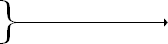 . . . . . . . . . Code Yes = 1 Don't Know  = 2 No = 3Enter code, then go to Section I. . . . . . . . . 4932.	Of the total number of cattle and calves on hand June 1, how many were:2.	Of the total number of cattle and calves on hand June 1, how many were:Heada.	Beef cows, including beef heifers that had calved?. . . . . . . . . . . . . . . . . . . . . . . . . . . . . . . . . . . +351b.	Milk cows, including any dry cows?  (Exclude any heifers not yet freshened.). . . . . . . . . . . . . . . +352c.	Bulls weighing 500 pounds or more?. . . . . . . . . . . . . . . . . . . . . . . . . . . . . . . . . . . . . . . . . . . . . . +353d.	Heifers that had not calved, weighing 500 pounds or more:d.	Heifers that had not calved, weighing 500 pounds or more:(i)	for beef cow replacement?. . . . . . . . . . . . . . . . . . . . . . . . . . . . . . . . . . . . . . . . . . . . . . . . . . . +354(ii)	for milk cow replacement?. . . . . . . . . . . . . . . . . . . . . . . . . . . . . . . . . . . . . . . . . . . . . . . . . . . +355(iii)	other heifers 500 pounds or more?. . . . . . . . . . . . . . . . . . . . . . . . . . . . . . . . . . . . . . . . . . . . . +356e.	Steers weighing 500 pounds or more?. . . . . . . . . . . . . . . . . . . . . . . . . . . . . . . . . . . . . . . . . . . . . +357f.	Heifer, steer, and bull calves weighing less than 500 pounds, including newborn calves?. . . . . +3583.	[Add items 2a through 2f.]
Then the total cattle and calves on hand June 1 was:. . . . . . . . . . . . . . . . . . . . . . . . . . . . . . . . . . . . . =350	Is that correct? [If not, make corrections.]	Is that correct? [If not, make corrections.]Cattle and Calves On FeedCattle and Calves On FeedWe need to know about the cattle and calves on feed for the slaughter market.Their ration would include grain, silage, hay, or protein supplement.We need to know about the cattle and calves on feed for the slaughter market.Their ration would include grain, silage, hay, or protein supplement.Include cattle being fed by you for others.Exclude any of your cattle being custom fed in feedlots operated by others.Exclude cattle being “backgrounded only” for sale as feeders, for later placement 		on feed in another feedlot, or to be returned to pasture.Head4.	How many cattle and calves were on feed June 1 that will be shipped directly from your feedlot 
	to the slaughter market? . . . . . . . . . . . . . . . . . . . . . . . . . . . . . . . . . . . . . . . . . . . . . . . . . . . . . . . . . . . . . 652Calf Crop for 2013Calf Crop for 2013(Calves born on grazing land leased on a fee per head or animal unit month (AUM) basisshould be included by the cattle owner, excluded by the land owner.)(Calves born on grazing land leased on a fee per head or animal unit month (AUM) basisshould be included by the cattle owner, excluded by the land owner.)Head5.	Of the cows and heifers on the total acres operated on June 1, how many are expected to calve
during the period June 1 through December 31, 2013? . . . . . . . . . . . . . . . . . . . . . . . . . . . . . . . . . . . . . . 5.	Of the cows and heifers on the total acres operated on June 1, how many are expected to calve
during the period June 1 through December 31, 2013? . . . . . . . . . . . . . . . . . . . . . . . . . . . . . . . . . . . . . . 3616.	Of the calves born on the total acres operated during the period 
January 1 through May 31, 2013, how many:  (Exclude calves purchased.)6.	Of the calves born on the total acres operated during the period 
January 1 through May 31, 2013, how many:  (Exclude calves purchased.)a.	were on hand June 1?. . . . . . . . . . . . . . . . . . . . . . . . . . . . . . . . . . . . . . . . . . . . . . . . . . . . . . . . . +363b.	were sold, moved off the total acres operated, or slaughtered before June 1?. . . . . . . . . . . . +364c.	had died before June 1? (Exclude calves born dead.). . . . . . . . . . . . . . . . . . . . . . . . . . . . . . . . . . . +3657.	[Add items 6a through 6c] 	Then the total calves born January 1 through May 31, 2013 was:. . . . . . . . . . . . . . . . . . . . . . . . . . =362SECTION I – SHEEP AND LAMBSSECTION I – SHEEP AND LAMBSSECTION I – SHEEP AND LAMBSSECTION I – SHEEP AND LAMBSSECTION I – SHEEP AND LAMBSSECTION I – SHEEP AND LAMBS1.	On June 1, 2013, were any sheep or lambs, regardless of ownership, on the total acres operated?
(Include Barbados and all hair breed sheep.  Sheep and lambs on grazing land leased on a fee per head or 
animal unit month (AUM) basis should be included by the sheep owner, excluded by the land owner.)1.	On June 1, 2013, were any sheep or lambs, regardless of ownership, on the total acres operated?
(Include Barbados and all hair breed sheep.  Sheep and lambs on grazing land leased on a fee per head or 
animal unit month (AUM) basis should be included by the sheep owner, excluded by the land owner.)1.	On June 1, 2013, were any sheep or lambs, regardless of ownership, on the total acres operated?
(Include Barbados and all hair breed sheep.  Sheep and lambs on grazing land leased on a fee per head or 
animal unit month (AUM) basis should be included by the sheep owner, excluded by the land owner.)1.	On June 1, 2013, were any sheep or lambs, regardless of ownership, on the total acres operated?
(Include Barbados and all hair breed sheep.  Sheep and lambs on grazing land leased on a fee per head or 
animal unit month (AUM) basis should be included by the sheep owner, excluded by the land owner.)1.	On June 1, 2013, were any sheep or lambs, regardless of ownership, on the total acres operated?
(Include Barbados and all hair breed sheep.  Sheep and lambs on grazing land leased on a fee per head or 
animal unit month (AUM) basis should be included by the sheep owner, excluded by the land owner.)1.	On June 1, 2013, were any sheep or lambs, regardless of ownership, on the total acres operated?
(Include Barbados and all hair breed sheep.  Sheep and lambs on grazing land leased on a fee per head or 
animal unit month (AUM) basis should be included by the sheep owner, excluded by the land owner.) Yes - [Continue with item 2.] Yes - [Continue with item 2.] Yes - [Continue with item 2.] Yes - [Continue with item 2.] Yes - [Continue with item 2.] Yes - [Continue with item 2.] No - 1a.  Were any sheep or lambs on the total acres operated, at any time, 
			during the period of January 1, 2013 through May 31, 2013? No - 1a.  Were any sheep or lambs on the total acres operated, at any time, 
			during the period of January 1, 2013 through May 31, 2013? No - 1a.  Were any sheep or lambs on the total acres operated, at any time, 
			during the period of January 1, 2013 through May 31, 2013? No - 1a.  Were any sheep or lambs on the total acres operated, at any time, 
			during the period of January 1, 2013 through May 31, 2013? No - 1a.  Were any sheep or lambs on the total acres operated, at any time, 
			during the period of January 1, 2013 through May 31, 2013? No - 1a.  Were any sheep or lambs on the total acres operated, at any time, 
			during the period of January 1, 2013 through May 31, 2013?				 Yes - [Enter 1 in code Box 494, then go to Section J.]				 Yes - [Enter 1 in code Box 494, then go to Section J.]				 Yes - [Enter 1 in code Box 494, then go to Section J.]				 Yes - [Enter 1 in code Box 494, then go to Section J.]				 Yes - [Enter 1 in code Box 494, then go to Section J.]				 Yes - [Enter 1 in code Box 494, then go to Section J.]				 No - (i)  Will there be any sheep or lambs on the total acres operated
							from now through December 31, 2013?				 No - (i)  Will there be any sheep or lambs on the total acres operated
							from now through December 31, 2013?				 No - (i)  Will there be any sheep or lambs on the total acres operated
							from now through December 31, 2013?				 No - (i)  Will there be any sheep or lambs on the total acres operated
							from now through December 31, 2013?				 No - (i)  Will there be any sheep or lambs on the total acres operated
							from now through December 31, 2013?				 No - (i)  Will there be any sheep or lambs on the total acres operated
							from now through December 31, 2013? Yes = 1 Don't Know  = 2 No = 3Code Yes = 1 Don't Know  = 2 No = 3  Enter code, then 
  go to Section J. . . . . . . . . . 4942.	On June 1, 2013, how many sheep and lambs, regardless of ownership,
were on the total acres operated?. . . . . . . . . . . . . . . . . . . . . . . . . . . . . . . . . . . . . . . . . . . . . . . . . . . . . . 2.	On June 1, 2013, how many sheep and lambs, regardless of ownership,
were on the total acres operated?. . . . . . . . . . . . . . . . . . . . . . . . . . . . . . . . . . . . . . . . . . . . . . . . . . . . . . 2.	On June 1, 2013, how many sheep and lambs, regardless of ownership,
were on the total acres operated?. . . . . . . . . . . . . . . . . . . . . . . . . . . . . . . . . . . . . . . . . . . . . . . . . . . . . . 2.	On June 1, 2013, how many sheep and lambs, regardless of ownership,
were on the total acres operated?. . . . . . . . . . . . . . . . . . . . . . . . . . . . . . . . . . . . . . . . . . . . . . . . . . . . . . 2.	On June 1, 2013, how many sheep and lambs, regardless of ownership,
were on the total acres operated?. . . . . . . . . . . . . . . . . . . . . . . . . . . . . . . . . . . . . . . . . . . . . . . . . . . . . . 280SECTION J - GOATS AND KIDSSECTION J - GOATS AND KIDSSECTION J - GOATS AND KIDSSECTION J - GOATS AND KIDSSECTION J - GOATS AND KIDSSECTION J - GOATS AND KIDS1.	On June 1, 2013, were any Goats or Kids, regardless of ownership, on the total acres operated?1.	On June 1, 2013, were any Goats or Kids, regardless of ownership, on the total acres operated?1.	On June 1, 2013, were any Goats or Kids, regardless of ownership, on the total acres operated?1.	On June 1, 2013, were any Goats or Kids, regardless of ownership, on the total acres operated?1.	On June 1, 2013, were any Goats or Kids, regardless of ownership, on the total acres operated?1.	On June 1, 2013, were any Goats or Kids, regardless of ownership, on the total acres operated? Yes - [Continue with item 2.] Yes - [Continue with item 2.] Yes - [Continue with item 2.] Yes - [Continue with item 2.] Yes - [Continue with item 2.] Yes - [Continue with item 2.] No - 1a.	Were any Goats or Kids on the total acres operated, at any time, 
			during the period of January 1, 2013 through May 31, 2013? No - 1a.	Were any Goats or Kids on the total acres operated, at any time, 
			during the period of January 1, 2013 through May 31, 2013? No - 1a.	Were any Goats or Kids on the total acres operated, at any time, 
			during the period of January 1, 2013 through May 31, 2013? No - 1a.	Were any Goats or Kids on the total acres operated, at any time, 
			during the period of January 1, 2013 through May 31, 2013? No - 1a.	Were any Goats or Kids on the total acres operated, at any time, 
			during the period of January 1, 2013 through May 31, 2013? No - 1a.	Were any Goats or Kids on the total acres operated, at any time, 
			during the period of January 1, 2013 through May 31, 2013?				  Yes - [Enter 1 in code Box 1171, then go to Section K.]				  Yes - [Enter 1 in code Box 1171, then go to Section K.]				  Yes - [Enter 1 in code Box 1171, then go to Section K.]				  Yes - [Enter 1 in code Box 1171, then go to Section K.]				  Yes - [Enter 1 in code Box 1171, then go to Section K.]				  Yes - [Enter 1 in code Box 1171, then go to Section K.]				  No - (i)	Will there be any Goats or Kids on the total acres operated
							from now through December 31, 2013?				  No - (i)	Will there be any Goats or Kids on the total acres operated
							from now through December 31, 2013?				  No - (i)	Will there be any Goats or Kids on the total acres operated
							from now through December 31, 2013?				  No - (i)	Will there be any Goats or Kids on the total acres operated
							from now through December 31, 2013?				  No - (i)	Will there be any Goats or Kids on the total acres operated
							from now through December 31, 2013?				  No - (i)	Will there be any Goats or Kids on the total acres operated
							from now through December 31, 2013? Yes = 1 Don't Know  = 2 No = 3Code Yes = 1 Don't Know  = 2 No = 3  Enter code, then 
  go to Section K. . . . . . . . . 11712.	Of the Goats and Kids on this operation on June 1, 2013, how many were:
(***Report based on utilization regardless of breed***)2.	Of the Goats and Kids on this operation on June 1, 2013, how many were:
(***Report based on utilization regardless of breed***)2.	Of the Goats and Kids on this operation on June 1, 2013, how many were:
(***Report based on utilization regardless of breed***)2.	Of the Goats and Kids on this operation on June 1, 2013, how many were:
(***Report based on utilization regardless of breed***)2.	Of the Goats and Kids on this operation on June 1, 2013, how many were:
(***Report based on utilization regardless of breed***)Heada.	Angora goats?. . . . . . . . . . . . . . . . . . . . . . . . . . . . . . . . . . . . . . . . . . . . . . . . . . . . . . . . . . . . . . . . . .  a.	Angora goats?. . . . . . . . . . . . . . . . . . . . . . . . . . . . . . . . . . . . . . . . . . . . . . . . . . . . . . . . . . . . . . . . . .  a.	Angora goats?. . . . . . . . . . . . . . . . . . . . . . . . . . . . . . . . . . . . . . . . . . . . . . . . . . . . . . . . . . . . . . . . . .  a.	Angora goats?. . . . . . . . . . . . . . . . . . . . . . . . . . . . . . . . . . . . . . . . . . . . . . . . . . . . . . . . . . . . . . . . . .  a.	Angora goats?. . . . . . . . . . . . . . . . . . . . . . . . . . . . . . . . . . . . . . . . . . . . . . . . . . . . . . . . . . . . . . . . . .  1179b.	Milk goats? . . . . . . . . . . . . . . . . . . . . . . . . . . . . . . . . . . . . . . . . . . . . . . . . . . . . . . . . . . . . . . . . . . . . . b.	Milk goats? . . . . . . . . . . . . . . . . . . . . . . . . . . . . . . . . . . . . . . . . . . . . . . . . . . . . . . . . . . . . . . . . . . . . . b.	Milk goats? . . . . . . . . . . . . . . . . . . . . . . . . . . . . . . . . . . . . . . . . . . . . . . . . . . . . . . . . . . . . . . . . . . . . . b.	Milk goats? . . . . . . . . . . . . . . . . . . . . . . . . . . . . . . . . . . . . . . . . . . . . . . . . . . . . . . . . . . . . . . . . . . . . . b.	Milk goats? . . . . . . . . . . . . . . . . . . . . . . . . . . . . . . . . . . . . . . . . . . . . . . . . . . . . . . . . . . . . . . . . . . . . . 1185c.	Meat and Other goats? . . . . . . . . . . . . . . . . . . . . . . . . . . . . . . . . . . . . . . . . . . . . . . . . . . . . . . . . . . . c.	Meat and Other goats? . . . . . . . . . . . . . . . . . . . . . . . . . . . . . . . . . . . . . . . . . . . . . . . . . . . . . . . . . . . c.	Meat and Other goats? . . . . . . . . . . . . . . . . . . . . . . . . . . . . . . . . . . . . . . . . . . . . . . . . . . . . . . . . . . . c.	Meat and Other goats? . . . . . . . . . . . . . . . . . . . . . . . . . . . . . . . . . . . . . . . . . . . . . . . . . . . . . . . . . . . c.	Meat and Other goats? . . . . . . . . . . . . . . . . . . . . . . . . . . . . . . . . . . . . . . . . . . . . . . . . . . . . . . . . . . . 1191SECTION K - EQUINE SECTION K - EQUINE SECTION K - EQUINE 1.	On June 1, were there any horses, ponies, mules, donkeys or burros, regardless of ownership, on the 
total acres operated?1.	On June 1, were there any horses, ponies, mules, donkeys or burros, regardless of ownership, on the 
total acres operated?1.	On June 1, were there any horses, ponies, mules, donkeys or burros, regardless of ownership, on the 
total acres operated? Yes - [Continue with item 2.] 	  No - [Go to Section L.] Yes - [Continue with item 2.] 	  No - [Go to Section L.] Yes - [Continue with item 2.] 	  No - [Go to Section L.]Horses and
PoniesMules, Donkeys
or Burros2.	On June 1, how many [species] regardless of ownership,
	were on the total acres operated?. . . . . . . . . . . . . . . . . . . . . . . . . . . . . . . . . . . Number2092083.	How many of the (item 2) [species] does this operation own?. . . . . . . . . . . . . Number2112124.	Do you (the operator) consider this operation primarily: [Enter code then go to Section L]4.	Do you (the operator) consider this operation primarily: [Enter code then go to Section L]4.	Do you (the operator) consider this operation primarily: [Enter code then go to Section L]	 a farm or ranch?. . . . . . . . . . . . . . . . . . . . . . . . . . . . . . . . . . . . . . . . . . . . . 	 a farm or ranch?. . . . . . . . . . . . . . . . . . . . . . . . . . . . . . . . . . . . . . . . . . . . . [Enter Code 1.]	 a boarding, training or riding facility (including recreational places)?. . . . . . . 	 a boarding, training or riding facility (including recreational places)?. . . . . . . [Enter Code 2.]Code	 a breeding service place?. . . . . . . . . . . . . . . . . . . . . . . . . . . . . . . . . . . . . . 	 a breeding service place?. . . . . . . . . . . . . . . . . . . . . . . . . . . . . . . . . . . . . . [Enter Code 3.]. . . . . . 213	 a place to keep horses, ponies, or other equine for personal use?. . . . . . . 	 a place to keep horses, ponies, or other equine for personal use?. . . . . . . [Enter Code 4.]	 Other? - Specify:	_________________________. . . . . . . . . . . . . . . . . . . . . . [Enter Code 5.]SECTION L - OTHER AGRICULTURAL INFORMATIONSECTION L - OTHER AGRICULTURAL INFORMATIONSECTION L - OTHER AGRICULTURAL INFORMATIONAGRICULTURAL LABORAGRICULTURAL LABORAGRICULTURAL LABOR1.	During 2013, will this operation have anyone on the payroll to do agricultural work?
(Include full-time and part-time workers, paid family members, and hired managers.  Exclude contract labor.)1.	During 2013, will this operation have anyone on the payroll to do agricultural work?
(Include full-time and part-time workers, paid family members, and hired managers.  Exclude contract labor.)Code Yes = 1		  Don’t Know = 2		  No = 3. . . . . . . . . . . . . . . . . . . . . . . . . . . . . . . . . . . . . 990Number[If Yes]  1a.    What will be (was) the largest number, including paid family members,
			    on the payroll on any one day?. . . . . . . . . . . . . . . . . . . . . . . . . . . . . . . . . . . . . . . . . . . . . [If Yes]  1a.    What will be (was) the largest number, including paid family members,
			    on the payroll on any one day?. . . . . . . . . . . . . . . . . . . . . . . . . . . . . . . . . . . . . . . . . . . . . 989SECTION M - LAND VALUES SECTION M - LAND VALUES Tract Acres – Value Per AcreTract Acres – Value Per AcreNow I would like to ask about the market value of the land inside the blue tract boundary.
By “market value,” I mean the value at which the land could be sold under current market conditions.[Show photo and refer to fields recorded in Section D.]Now I would like to ask about the market value of the land inside the blue tract boundary.
By “market value,” I mean the value at which the land could be sold under current market conditions.[Show photo and refer to fields recorded in Section D.]1.	For the (Section D) acres reported within this blue boundary, I need your best estimate of the market
value of these acres by type of land.  This value should exclude the value of all dwellings and buildings.1.	For the (Section D) acres reported within this blue boundary, I need your best estimate of the market
value of these acres by type of land.  This value should exclude the value of all dwellings and buildings.[√ if reported in Section D.]Dollars Per Acre  a.	Cropland?  (Include fruit, nut, berry, vineyard and nursery land.).. . . . . . . . . . . . . . . . . . . . . . . . 410  d.	Permanent pasture, grazing or grassland?. . . . . . . . . . . . . . . . . . . . . . . . . . . . . . . . . . . . . . . . . 4132.	What is the most likely use of this land if it were sold under current market 
conditions for the value reported above?  [Enter code.] Agricultural Use Only. . . . . . . . . . . . . . . . . . . . . . . . . . . . . . . . . . . . .  Immediate Development (Residential or Commercial). . . . . . . . . . .  Expected Future Development (Residential or Commercial). . . . . . .  Other (Specify:__________________________). . . . . . . . . . . . . . . . . . . . [Enter Code 1.][Enter Code 2.]. . . . . . . . . . . . [Enter Code 3.][Enter Code 4.]Code Agricultural Use Only. . . . . . . . . . . . . . . . . . . . . . . . . . . . . . . . . . . . .  Immediate Development (Residential or Commercial). . . . . . . . . . .  Expected Future Development (Residential or Commercial). . . . . . .  Other (Specify:__________________________). . . . . . . . . . . . . . . . . . . . [Enter Code 1.][Enter Code 2.]. . . . . . . . . . . . [Enter Code 3.][Enter Code 4.]438 Agricultural Use Only. . . . . . . . . . . . . . . . . . . . . . . . . . . . . . . . . . . . .  Immediate Development (Residential or Commercial). . . . . . . . . . .  Expected Future Development (Residential or Commercial). . . . . . .  Other (Specify:__________________________). . . . . . . . . . . . . . . . . . . . [Enter Code 1.][Enter Code 2.]. . . . . . . . . . . . [Enter Code 3.][Enter Code 4.]Entire Farm - Total Value of Land and BuildingsEntire Farm - Total Value of Land and BuildingsEntire Farm - Total Value of Land and BuildingsEntire Farm - Total Value of Land and BuildingsThe following questions relate to the total acres you own or operate.  Include all land both inside and
outside the blue tract boundary.  Include all land, dwellings, barns and other buildings for the (Section E)
total acres operated that you reported earlier.The following questions relate to the total acres you own or operate.  Include all land both inside and
outside the blue tract boundary.  Include all land, dwellings, barns and other buildings for the (Section E)
total acres operated that you reported earlier.The following questions relate to the total acres you own or operate.  Include all land both inside and
outside the blue tract boundary.  Include all land, dwellings, barns and other buildings for the (Section E)
total acres operated that you reported earlier.The following questions relate to the total acres you own or operate.  Include all land both inside and
outside the blue tract boundary.  Include all land, dwellings, barns and other buildings for the (Section E)
total acres operated that you reported earlier.Total ValueTotal Value3.	What is your best estimate of the total market value of all the land and 
buildings owned?. . . . . . . . . . . . . . . . . . . . . . . . . . . . . . . . . . . . . . . . . . . . . . . . . . . . . . . . . . . . . 3.	What is your best estimate of the total market value of all the land and 
buildings owned?. . . . . . . . . . . . . . . . . . . . . . . . . . . . . . . . . . . . . . . . . . . . . . . . . . . . . . . . . . . . . 4324324.	What is your best estimate of the total market value of all the land and buildings 
rented or leased from others?. . . . . . . . . . . . . . . . . . . . . . . . . . . . . . . . . . . . . . . . . . . . . . . . . 4.	What is your best estimate of the total market value of all the land and buildings 
rented or leased from others?. . . . . . . . . . . . . . . . . . . . . . . . . . . . . . . . . . . . . . . . . . . . . . . . . 4334335.	What is your best estimate of the total market value of all the land and buildings 
	rented or leased to others?. . . . . . . . . . . . . . . . . . . . . . . . . . . . . . . . . . . . . . . . . . . . . . . . . . . .  5.	What is your best estimate of the total market value of all the land and buildings 
	rented or leased to others?. . . . . . . . . . . . . . . . . . . . . . . . . . . . . . . . . . . . . . . . . . . . . . . . . . . .  4344346.	Which of the following best describes the change in the total market value of all the
land and buildings in your operation since June 1, 2012?6.	Which of the following best describes the change in the total market value of all the
land and buildings in your operation since June 1, 2012? Increase = 1 - [Enter Code 1 then go to item a.] Decrease = 2 - [Enter Code 2 then go to item a.] No Change = 3 - [Enter Code 3 then go to Section N.]. . . . . . . . . . . . . . . . . . . . . . . . . . . . . . . . . . . . . . . . . . . . . . . . . . . . . . . . . . . . . . . . . . . . Code Increase = 1 - [Enter Code 1 then go to item a.] Decrease = 2 - [Enter Code 2 then go to item a.] No Change = 3 - [Enter Code 3 then go to Section N.]. . . . . . . . . . . . . . . . . . . . . . . . . . . . . . . . . . . . . . . . . . . . . . . . . . . . . . . . . . . . . . . . . . . . 518Percenta.	What percent change best describes the increase or decrease in the total market value
of all the land and buildings in your operation since June 1, 2012?. . . . . . . . . . . . . . . . . . . . . . . . . . a.	What percent change best describes the increase or decrease in the total market value
of all the land and buildings in your operation since June 1, 2012?. . . . . . . . . . . . . . . . . . . . . . . . . . a.	What percent change best describes the increase or decrease in the total market value
of all the land and buildings in your operation since June 1, 2012?. . . . . . . . . . . . . . . . . . . . . . . . . . 519SECTION N - ECONOMIC DATA ON ENTIRE OPERATION	Now I would like to classify the total acres operated on June 1 in terms of total gross value of sales.	[Be sure sales represent only 2012 and earlier years’ production from acres operated in Section E.]
[Show respondent the Sales Card.]	Considering:	Considering:Sales of all crops, livestock, poultry, and livestock products (milk, eggs, etc.) sold in 2012.The value of product removed for all crops, livestock, and poultry produced under contract in 2012.Sales of all miscellaneous agricultural products in 2012.All government agricultural payments received in 2012.Landlord’s share of government payments and crops sold in 2012.Sales of all crops, livestock, poultry, and livestock products (milk, eggs, etc.) sold in 2012.The value of product removed for all crops, livestock, and poultry produced under contract in 2012.Sales of all miscellaneous agricultural products in 2012.All government agricultural payments received in 2012.Landlord’s share of government payments and crops sold in 2012.Sales of all crops, livestock, poultry, and livestock products (milk, eggs, etc.) sold in 2012.The value of product removed for all crops, livestock, and poultry produced under contract in 2012.Sales of all miscellaneous agricultural products in 2012.All government agricultural payments received in 2012.Landlord’s share of government payments and crops sold in 2012.Sales of all crops, livestock, poultry, and livestock products (milk, eggs, etc.) sold in 2012.The value of product removed for all crops, livestock, and poultry produced under contract in 2012.Sales of all miscellaneous agricultural products in 2012.All government agricultural payments received in 2012.Landlord’s share of government payments and crops sold in 2012.Sales of all crops, livestock, poultry, and livestock products (milk, eggs, etc.) sold in 2012.The value of product removed for all crops, livestock, and poultry produced under contract in 2012.Sales of all miscellaneous agricultural products in 2012.All government agricultural payments received in 2012.Landlord’s share of government payments and crops sold in 2012.Sales of all crops, livestock, poultry, and livestock products (milk, eggs, etc.) sold in 2012.The value of product removed for all crops, livestock, and poultry produced under contract in 2012.Sales of all miscellaneous agricultural products in 2012.All government agricultural payments received in 2012.Landlord’s share of government payments and crops sold in 2012.Sales of all crops, livestock, poultry, and livestock products (milk, eggs, etc.) sold in 2012.The value of product removed for all crops, livestock, and poultry produced under contract in 2012.Sales of all miscellaneous agricultural products in 2012.All government agricultural payments received in 2012.Landlord’s share of government payments and crops sold in 2012.Sales of all crops, livestock, poultry, and livestock products (milk, eggs, etc.) sold in 2012.The value of product removed for all crops, livestock, and poultry produced under contract in 2012.Sales of all miscellaneous agricultural products in 2012.All government agricultural payments received in 2012.Landlord’s share of government payments and crops sold in 2012.1.	What code represents the total gross value of sales, including government agricultural payments?1.	What code represents the total gross value of sales, including government agricultural payments?1.	What code represents the total gross value of sales, including government agricultural payments?1.	What code represents the total gross value of sales, including government agricultural payments?1.	What code represents the total gross value of sales, including government agricultural payments?1.	What code represents the total gross value of sales, including government agricultural payments?1.	What code represents the total gross value of sales, including government agricultural payments?1.	What code represents the total gross value of sales, including government agricultural payments?1.	What code represents the total gross value of sales, including government agricultural payments?1.	What code represents the total gross value of sales, including government agricultural payments?1.	What code represents the total gross value of sales, including government agricultural payments?1.	What code represents the total gross value of sales, including government agricultural payments?Total ValueTotal ValueTotal ValueTotal ValueTotal ValueTotal ValueCodeCode		‘None’ during 2012. . . . . . . . . . . . .  		‘None’ during 2012. . . . . . . . . . . . .  		‘None’ during 2012. . . . . . . . . . . . .  		‘None’ during 2012. . . . . . . . . . . . .  		‘None’ during 2012. . . . . . . . . . . . .  		‘None’ during 2012. . . . . . . . . . . . .  99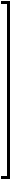 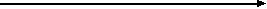 $$$$$$$$$$$$1 ---1,000 ---2,500 ---5,000 ---10,000 ---25,000 ---50,000 ---100,000 ---250,000 ---500,000 ---1,000,000 ---2,500,000 ---1 ---1,000 ---2,500 ---5,000 ---10,000 ---25,000 ---50,000 ---100,000 ---250,000 ---500,000 ---1,000,000 ---2,500,000 ---$$$$$$$$$$$$          999	       2,499	 4,999	 9,999	     24,999	     49,999	     99,999	   249,999	   499,999	   999,999	2,499,999	4,999,999	          999	       2,499	 4,999	 9,999	     24,999	     49,999	     99,999	   249,999	   499,999	   999,999	2,499,999	4,999,999	1  2  3  4  5 6  7  8  9 10 1112CodeCode$$$$$$$$$$$$1 ---1,000 ---2,500 ---5,000 ---10,000 ---25,000 ---50,000 ---100,000 ---250,000 ---500,000 ---1,000,000 ---2,500,000 ---1 ---1,000 ---2,500 ---5,000 ---10,000 ---25,000 ---50,000 ---100,000 ---250,000 ---500,000 ---1,000,000 ---2,500,000 ---$$$$$$$$$$$$          999	       2,499	 4,999	 9,999	     24,999	     49,999	     99,999	   249,999	   499,999	   999,999	2,499,999	4,999,999	          999	       2,499	 4,999	 9,999	     24,999	     49,999	     99,999	   249,999	   499,999	   999,999	2,499,999	4,999,999	1  2  3  4  5 6  7  8  9 10 1112860860$$$$$$$$$$$$1 ---1,000 ---2,500 ---5,000 ---10,000 ---25,000 ---50,000 ---100,000 ---250,000 ---500,000 ---1,000,000 ---2,500,000 ---1 ---1,000 ---2,500 ---5,000 ---10,000 ---25,000 ---50,000 ---100,000 ---250,000 ---500,000 ---1,000,000 ---2,500,000 ---$$$$$$$$$$$$          999	       2,499	 4,999	 9,999	     24,999	     49,999	     99,999	   249,999	   499,999	   999,999	2,499,999	4,999,999	          999	       2,499	 4,999	 9,999	     24,999	     49,999	     99,999	   249,999	   499,999	   999,999	2,499,999	4,999,999	1  2  3  4  5 6  7  8  9 10 1112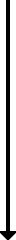 $  5,000,000 and over  5,000,000 and over  5,000,000 and over  5,000,000 and over. . . . . . . . 13	[Enumerator Action Box]	Is Sales Code in Code Box 860 equal to ‘1’ or ‘99’?	 Yes - [Go to Point Recording Sheet, page 16.]	 No - [Go to item 2, page 17.]	[Enumerator Action Box]	Is Sales Code in Code Box 860 equal to ‘1’ or ‘99’?	 Yes - [Go to Point Recording Sheet, page 16.]	 No - [Go to item 2, page 17.]	[Enumerator Action Box]	Is Sales Code in Code Box 860 equal to ‘1’ or ‘99’?	 Yes - [Go to Point Recording Sheet, page 16.]	 No - [Go to item 2, page 17.]SECTION N - ECONOMIC DATA ON ENTIRE OPERATION (continued)POINT RECORDING SHEETENUMERATOR ACTION:  [Record all 2013 crops, land uses, and livestock or poultry now on the total acres operated, 
							then go to item 2.]ENUMERATOR ACTION:  [Record all 2013 crops, land uses, and livestock or poultry now on the total acres operated, 
							then go to item 2.]ENUMERATOR ACTION:  [Record all 2013 crops, land uses, and livestock or poultry now on the total acres operated, 
							then go to item 2.]ENUMERATOR ACTION:  [Record all 2013 crops, land uses, and livestock or poultry now on the total acres operated, 
							then go to item 2.]ENUMERATOR ACTION:  [Record all 2013 crops, land uses, and livestock or poultry now on the total acres operated, 
							then go to item 2.]ENUMERATOR ACTION:  [Record all 2013 crops, land uses, and livestock or poultry now on the total acres operated, 
							then go to item 2.]ENUMERATOR ACTION:  [Record all 2013 crops, land uses, and livestock or poultry now on the total acres operated, 
							then go to item 2.]ENUMERATOR ACTION:  [Record all 2013 crops, land uses, and livestock or poultry now on the total acres operated, 
							then go to item 2.]ENUMERATOR ACTION:  [Record all 2013 crops, land uses, and livestock or poultry now on the total acres operated, 
							then go to item 2.]ENUMERATOR ACTION:  [Record all 2013 crops, land uses, and livestock or poultry now on the total acres operated, 
							then go to item 2.]ENUMERATOR ACTION:  [Record all 2013 crops, land uses, and livestock or poultry now on the total acres operated, 
							then go to item 2.]ENUMERATOR ACTION:  [Record all 2013 crops, land uses, and livestock or poultry now on the total acres operated, 
							then go to item 2.]ENUMERATOR ACTION:  [Record all 2013 crops, land uses, and livestock or poultry now on the total acres operated, 
							then go to item 2.]ENUMERATOR ACTION:  [Record all 2013 crops, land uses, and livestock or poultry now on the total acres operated, 
							then go to item 2.]ENUMERATOR ACTION:  [Record all 2013 crops, land uses, and livestock or poultry now on the total acres operated, 
							then go to item 2.]Land UseLand UseAcresAcresHayHayHayAcresAcresVegetables/MelonsVegetables/MelonsAcresAcresAbandoned Crops. . . . . . . . . Abandoned Crops. . . . . . . . . 022.Alfalfa. . . . . . . . . . . . Alfalfa. . . . . . . . . . . . Alfalfa. . . . . . . . . . . . 057.Cantaloupes. . . . . . . . Cantaloupes. . . . . . . . 296.Cover Crops. . . . . . . . . . . . . Cover Crops. . . . . . . . . . . . . 023.Grain. . . . . . . . . . . . . Grain. . . . . . . . . . . . . Grain. . . . . . . . . . . . . 058.Cucumbers. . . . . . . . . Cucumbers. . . . . . . . . 297.CRP/WRP. . . . . . . . . . . . . . CRP/WRP. . . . . . . . . . . . . . Section ESection EOther. . . . . . . . . . . . . Other. . . . . . . . . . . . . Other. . . . . . . . . . . . . 059.Lima Beans. . . . . . . . Lima Beans. . . . . . . . 298.Idle Cropland. . . . . . . . . . . . Idle Cropland. . . . . . . . . . . . 025.Woodland CropsWoodland CropsWoodland CropsAcresAcresPeas (green). . . . . . . . Peas (green). . . . . . . . 299.Summer Fallow. . . . . . . . . . . Summer Fallow. . . . . . . . . . . 026.Cut Christmas Trees. . . Cut Christmas Trees. . . Cut Christmas Trees. . . 060.Pumpkins. . . . . . . . . . Pumpkins. . . . . . . . . . 301.__________________. . . . 027.Maple (Number of Taps)Maple (Number of Taps)Maple (Number of Taps)076Snap Beans. . . . . . . . Snap Beans. . . . . . . . 302.Short Rotation Woody Crops. . . . . . . . . . . . Short Rotation Woody Crops. . . . . . . . . . . . Short Rotation Woody Crops. . . . . . . . . . . . 078.Sweet Corn. . . . . . . . Sweet Corn. . . . . . . . 303.Government PaymentsGovernment PaymentsWhole DollarsWhole Dollars__________________________. . . . 079.Tomatoes. . . . . . . . . . Tomatoes. . . . . . . . . . 304.CRP/WRP Payments. . . . . . . CRP/WRP Payments. . . . . . . 028028_____________. . . . 305.Other Gov’t Payments. . . . . . Other Gov’t Payments. . . . . . 029029Indoor NurseryIndoor NurseryIndoor NurserySquare FeetSquare FeetPasture/RangelandPasture/RangelandAcresAcresMushrooms. . . . . . . . Mushrooms. . . . . . . . Mushrooms. . . . . . . . 134134LivestockLivestockNumberNumberCropland used only for Pasture. . . . . . . . . . . . . . . . Cropland used only for Pasture. . . . . . . . . . . . . . . . 030.__________________________. . . . 135135Bees (colonies). . . . . . Bees (colonies). . . . . . 306306Permanent Pasture. . . . . . . . Permanent Pasture. . . . . . . . 031.Bison. . . . . . . . . . . . . Bison. . . . . . . . . . . . . 307307Woodland Pasture. . . . . . . . . Woodland Pasture. . . . . . . . . 032.Cattle: Milk Cows. . . . . Cattle: Milk Cows. . . . . Section HSection HOutdoor NurseryOutdoor NurseryOutdoor NurseryAcresAcresCattle: All Other. . . . . . Cattle: All Other. . . . . . Section HSection HField Crops Intended 
for HarvestField Crops Intended 
for HarvestAcresAcres___________. . . . . . . . . . 136.Chickens/Broilers. . . . . Chickens/Broilers. . . . . 310310Barley. . . . . . . . . . . . . . . . . Barley. . . . . . . . . . . . . . . . . 033.___________Deer. . . . . . . . . . . . . Deer. . . . . . . . . . . . . 311311Corn. . . . . . . . . . . . . . . . . . Corn. . . . . . . . . . . . . . . . . . 034.Ducks. . . . . . . . . . . . Ducks. . . . . . . . . . . . 312312Cotton. . . . . . . . . . . . . . . . . Cotton. . . . . . . . . . . . . . . . . 035.Fruits/NutsFruits/NutsFruits/NutsAcresAcresElk. . . . . . . . . . . . . . Elk. . . . . . . . . . . . . . 313313Dry Beans. . . . . . . . . . . . . . Dry Beans. . . . . . . . . . . . . . 036.Almonds. . . . . . . . . . Almonds. . . . . . . . . . Almonds. . . . . . . . . . 137.Emus. . . . . . . . . . . . . Emus. . . . . . . . . . . . . 314314Dry Southern Peas (Cowpeas)  Dry Southern Peas (Cowpeas)  037.Apples. . . . . . . . . . . . Apples. . . . . . . . . . . . Apples. . . . . . . . . . . . 154.Geese. . . . . . . . . . . . Geese. . . . . . . . . . . . 331331Flaxseed. . . . . . . . . . . . . . . Flaxseed. . . . . . . . . . . . . . . 038.Cherries. . . . . . . . . . . Cherries. . . . . . . . . . . Cherries. . . . . . . . . . . 155.Goats. . . . . . . . . . . . Goats. . . . . . . . . . . . Section JSection JLentils. . . . . . . . . . . . . . . . . Lentils. . . . . . . . . . . . . . . . . 039.Grapefruit. . . . . . . . . . Grapefruit. . . . . . . . . . Grapefruit. . . . . . . . . . 156.Hogs. . . . . . . . . . . . . Hogs. . . . . . . . . . . . . Section GSection GOats. . . . . . . . . . . . . . . . . . Oats. . . . . . . . . . . . . . . . . . 040.Grapes. . . . . . . . . . . Grapes. . . . . . . . . . . Grapes. . . . . . . . . . . 157.Horses/Ponies. . . . . . Horses/Ponies. . . . . . Section KSection KPeanuts. . . . . . . . . . . . . . . . Peanuts. . . . . . . . . . . . . . . . 041.Olives. . . . . . . . . . . . Olives. . . . . . . . . . . . Olives. . . . . . . . . . . . 158.Alpacas/Llamas. . . . . . Alpacas/Llamas. . . . . . 335335Peas, Dry Edible. . . . . . . . . . Peas, Dry Edible. . . . . . . . . . 042.Oranges. . . . . . . . . . . Oranges. . . . . . . . . . . Oranges. . . . . . . . . . . 200.Mink. . . . . . . . . . . . . Mink. . . . . . . . . . . . . 748748Potatoes. . . . . . . . . . . . . . . Potatoes. . . . . . . . . . . . . . . 043.Peaches. . . . . . . . . . Peaches. . . . . . . . . . Peaches. . . . . . . . . . 201.Mules/Donkeys/Burros. Mules/Donkeys/Burros. Section KSection KRice. . . . . . . . . . . . . . . . . . Rice. . . . . . . . . . . . . . . . . . 044.Pears. . . . . . . . . . . . Pears. . . . . . . . . . . . Pears. . . . . . . . . . . . 202.Ostriches. . . . . . . . . . Ostriches. . . . . . . . . . 750750Rye. . . . . . . . . . . . . . . . . . . Rye. . . . . . . . . . . . . . . . . . . 045.Pecans. . . . . . . . . . . Pecans. . . . . . . . . . . Pecans. . . . . . . . . . . 203.Quail. . . . . . . . . . . . . Quail. . . . . . . . . . . . . 751751Sorghum. . . . . . . . . . . . . . . Sorghum. . . . . . . . . . . . . . . 046.__________________________. . . . 204.Rabbits. . . . . . . . . . . Rabbits. . . . . . . . . . . 752752Soybeans. . . . . . . . . . . . . . Soybeans. . . . . . . . . . . . . . 047.__________________________Sheep. . . . . . . . . . . . Sheep. . . . . . . . . . . . Section ISection ISugarbeets. . . . . . . . . . . . . Sugarbeets. . . . . . . . . . . . . 048.Turkeys. . . . . . . . . . . Turkeys. . . . . . . . . . . 754754Sugarcane. . . . . . . . . . . . . . Sugarcane. . . . . . . . . . . . . . 049.BerriesBerriesBerriesAcresAcres_____________. . . . 755755Sunflowers. . . . . . . . . . . . . . Sunflowers. . . . . . . . . . . . . . 052.Blueberries. . . . . . . . . Blueberries. . . . . . . . . Blueberries. . . . . . . . . 205.AquacultureAquacultureNumberNumberSweet Potatoes/Yams. . . . . . Sweet Potatoes/Yams. . . . . . 053.Cranberries. . . . . . . . Cranberries. . . . . . . . Cranberries. . . . . . . . 206.Acres of ponds in useAcres of ponds in use756.Tobacco. . . . . . . . . . . . . . . Tobacco. . . . . . . . . . . . . . . 054.Raspberries. . . . . . . . Raspberries. . . . . . . . Raspberries. . . . . . . . 210.Fish (number). . . . . . . Fish (number). . . . . . . 757757Wheat. . . . . . . . . . . . . . . . . Wheat. . . . . . . . . . . . . . . . . 055.Strawberries. . . . . . . . Strawberries. . . . . . . . Strawberries. . . . . . . . 293.Fish (pounds). . . . . . . Fish (pounds). . . . . . . 758758__________________. . . . 056.__________________________. . . . 294.Trout Eggs. . . . . . . . . Trout Eggs. . . . . . . . . 759759_____________. . . . 760760SECTION N - ECONOMIC DATA ON ENTIRE OPERATION (continued)TYPE OF FARM2.	[Refer to Sales Card] Of the farm income reported, which of these categories represents 
the largest portion of the gross income from the operation?
[If no income reported in 2012, which category best describes the type of operation.] 	1 - Grains, Oilseeds, Dry Beans, and Dry Peas . . . . . . . . . . . . . . . . . . . . . . . . . . 	1 - Grains, Oilseeds, Dry Beans, and Dry Peas . . . . . . . . . . . . . . . . . . . . . . . . . . 	1 - Grains, Oilseeds, Dry Beans, and Dry Peas . . . . . . . . . . . . . . . . . . . . . . . . . . 	1 - Grains, Oilseeds, Dry Beans, and Dry Peas . . . . . . . . . . . . . . . . . . . . . . . . . . 	1 - Grains, Oilseeds, Dry Beans, and Dry Peas . . . . . . . . . . . . . . . . . . . . . . . . . . 	1 - Grains, Oilseeds, Dry Beans, and Dry Peas . . . . . . . . . . . . . . . . . . . . . . . . . . 	1 - Grains, Oilseeds, Dry Beans, and Dry Peas . . . . . . . . . . . . . . . . . . . . . . . . . . 	1 - Grains, Oilseeds, Dry Beans, and Dry Peas . . . . . . . . . . . . . . . . . . . . . . . . . . 1		 (corn, flaxseed, grain silage and forage, grains and oilseeds, popcorn, rice,		 small grains, sorghum, soybeans, sunflowers, straw, etc.)		 (corn, flaxseed, grain silage and forage, grains and oilseeds, popcorn, rice,		 small grains, sorghum, soybeans, sunflowers, straw, etc.)		 (corn, flaxseed, grain silage and forage, grains and oilseeds, popcorn, rice,		 small grains, sorghum, soybeans, sunflowers, straw, etc.)		 (corn, flaxseed, grain silage and forage, grains and oilseeds, popcorn, rice,		 small grains, sorghum, soybeans, sunflowers, straw, etc.)		 (corn, flaxseed, grain silage and forage, grains and oilseeds, popcorn, rice,		 small grains, sorghum, soybeans, sunflowers, straw, etc.)		 (corn, flaxseed, grain silage and forage, grains and oilseeds, popcorn, rice,		 small grains, sorghum, soybeans, sunflowers, straw, etc.)		 (corn, flaxseed, grain silage and forage, grains and oilseeds, popcorn, rice,		 small grains, sorghum, soybeans, sunflowers, straw, etc.)		 (corn, flaxseed, grain silage and forage, grains and oilseeds, popcorn, rice,		 small grains, sorghum, soybeans, sunflowers, straw, etc.) 	2 -  Tobacco. . . . . . . . . . . . . . . . . . . . . . . . . . . . . . . . . . . . . . . . . . . . . . . . . . . . . . .  	2 -  Tobacco. . . . . . . . . . . . . . . . . . . . . . . . . . . . . . . . . . . . . . . . . . . . . . . . . . . . . . .  	2 -  Tobacco. . . . . . . . . . . . . . . . . . . . . . . . . . . . . . . . . . . . . . . . . . . . . . . . . . . . . . .  	2 -  Tobacco. . . . . . . . . . . . . . . . . . . . . . . . . . . . . . . . . . . . . . . . . . . . . . . . . . . . . . .  	2 -  Tobacco. . . . . . . . . . . . . . . . . . . . . . . . . . . . . . . . . . . . . . . . . . . . . . . . . . . . . . .  	2 -  Tobacco. . . . . . . . . . . . . . . . . . . . . . . . . . . . . . . . . . . . . . . . . . . . . . . . . . . . . . .  	2 -  Tobacco. . . . . . . . . . . . . . . . . . . . . . . . . . . . . . . . . . . . . . . . . . . . . . . . . . . . . . .  	2 -  Tobacco. . . . . . . . . . . . . . . . . . . . . . . . . . . . . . . . . . . . . . . . . . . . . . . . . . . . . . . 2 	3 -  Cotton and Cottonseed. . . . . . . . . . . . . . . . . . . . . . . . . . . . . . . . . . . . . . . . . . .  	3 -  Cotton and Cottonseed. . . . . . . . . . . . . . . . . . . . . . . . . . . . . . . . . . . . . . . . . . .  	3 -  Cotton and Cottonseed. . . . . . . . . . . . . . . . . . . . . . . . . . . . . . . . . . . . . . . . . . .  	3 -  Cotton and Cottonseed. . . . . . . . . . . . . . . . . . . . . . . . . . . . . . . . . . . . . . . . . . .  	3 -  Cotton and Cottonseed. . . . . . . . . . . . . . . . . . . . . . . . . . . . . . . . . . . . . . . . . . .  	3 -  Cotton and Cottonseed. . . . . . . . . . . . . . . . . . . . . . . . . . . . . . . . . . . . . . . . . . .  	3 -  Cotton and Cottonseed. . . . . . . . . . . . . . . . . . . . . . . . . . . . . . . . . . . . . . . . . . .  	3 -  Cotton and Cottonseed. . . . . . . . . . . . . . . . . . . . . . . . . . . . . . . . . . . . . . . . . . . 3 	4 -  Vegetables, Melons, Potatoes and Sweet Potatoes. . . . . . . . . . . . . . . . . . . .  	4 -  Vegetables, Melons, Potatoes and Sweet Potatoes. . . . . . . . . . . . . . . . . . . .  	4 -  Vegetables, Melons, Potatoes and Sweet Potatoes. . . . . . . . . . . . . . . . . . . .  	4 -  Vegetables, Melons, Potatoes and Sweet Potatoes. . . . . . . . . . . . . . . . . . . .  	4 -  Vegetables, Melons, Potatoes and Sweet Potatoes. . . . . . . . . . . . . . . . . . . .  	4 -  Vegetables, Melons, Potatoes and Sweet Potatoes. . . . . . . . . . . . . . . . . . . .  	4 -  Vegetables, Melons, Potatoes and Sweet Potatoes. . . . . . . . . . . . . . . . . . . .  	4 -  Vegetables, Melons, Potatoes and Sweet Potatoes. . . . . . . . . . . . . . . . . . . . 4		 (beets, cabbage, cantaloupes, pumpkins, sweet corn,		  tomatoes, watermelons, vegetable seeds, etc.)		 (beets, cabbage, cantaloupes, pumpkins, sweet corn,		  tomatoes, watermelons, vegetable seeds, etc.)		 (beets, cabbage, cantaloupes, pumpkins, sweet corn,		  tomatoes, watermelons, vegetable seeds, etc.)		 (beets, cabbage, cantaloupes, pumpkins, sweet corn,		  tomatoes, watermelons, vegetable seeds, etc.)		 (beets, cabbage, cantaloupes, pumpkins, sweet corn,		  tomatoes, watermelons, vegetable seeds, etc.)		 (beets, cabbage, cantaloupes, pumpkins, sweet corn,		  tomatoes, watermelons, vegetable seeds, etc.)		 (beets, cabbage, cantaloupes, pumpkins, sweet corn,		  tomatoes, watermelons, vegetable seeds, etc.)		 (beets, cabbage, cantaloupes, pumpkins, sweet corn,		  tomatoes, watermelons, vegetable seeds, etc.) 	5 -  Fruit, Tree Nuts and Berries. . . . . . . . . . . . . . . . . . . . . . . . . . . . . . . . . . . . . . .  	5 -  Fruit, Tree Nuts and Berries. . . . . . . . . . . . . . . . . . . . . . . . . . . . . . . . . . . . . . .  	5 -  Fruit, Tree Nuts and Berries. . . . . . . . . . . . . . . . . . . . . . . . . . . . . . . . . . . . . . .  	5 -  Fruit, Tree Nuts and Berries. . . . . . . . . . . . . . . . . . . . . . . . . . . . . . . . . . . . . . .  	5 -  Fruit, Tree Nuts and Berries. . . . . . . . . . . . . . . . . . . . . . . . . . . . . . . . . . . . . . .  	5 -  Fruit, Tree Nuts and Berries. . . . . . . . . . . . . . . . . . . . . . . . . . . . . . . . . . . . . . .  	5 -  Fruit, Tree Nuts and Berries. . . . . . . . . . . . . . . . . . . . . . . . . . . . . . . . . . . . . . .  	5 -  Fruit, Tree Nuts and Berries. . . . . . . . . . . . . . . . . . . . . . . . . . . . . . . . . . . . . . . 5		 (almonds, apples, blueberries, cherries, grapes, hazelnuts, kiwifruit,		 oranges, pears, pecans, strawberries, walnuts, etc.)		 (almonds, apples, blueberries, cherries, grapes, hazelnuts, kiwifruit,		 oranges, pears, pecans, strawberries, walnuts, etc.)		 (almonds, apples, blueberries, cherries, grapes, hazelnuts, kiwifruit,		 oranges, pears, pecans, strawberries, walnuts, etc.)		 (almonds, apples, blueberries, cherries, grapes, hazelnuts, kiwifruit,		 oranges, pears, pecans, strawberries, walnuts, etc.)		 (almonds, apples, blueberries, cherries, grapes, hazelnuts, kiwifruit,		 oranges, pears, pecans, strawberries, walnuts, etc.)		 (almonds, apples, blueberries, cherries, grapes, hazelnuts, kiwifruit,		 oranges, pears, pecans, strawberries, walnuts, etc.)		 (almonds, apples, blueberries, cherries, grapes, hazelnuts, kiwifruit,		 oranges, pears, pecans, strawberries, walnuts, etc.)		 (almonds, apples, blueberries, cherries, grapes, hazelnuts, kiwifruit,		 oranges, pears, pecans, strawberries, walnuts, etc.) 	6 -  Nursery, Greenhouse, Floriculture and Sod. . . . . . . . . . . . . . . . . . . . . . . . . .  	6 -  Nursery, Greenhouse, Floriculture and Sod. . . . . . . . . . . . . . . . . . . . . . . . . .  	6 -  Nursery, Greenhouse, Floriculture and Sod. . . . . . . . . . . . . . . . . . . . . . . . . .  	6 -  Nursery, Greenhouse, Floriculture and Sod. . . . . . . . . . . . . . . . . . . . . . . . . .  	6 -  Nursery, Greenhouse, Floriculture and Sod. . . . . . . . . . . . . . . . . . . . . . . . . .  	6 -  Nursery, Greenhouse, Floriculture and Sod. . . . . . . . . . . . . . . . . . . . . . . . . .  	6 -  Nursery, Greenhouse, Floriculture and Sod. . . . . . . . . . . . . . . . . . . . . . . . . .  	6 -  Nursery, Greenhouse, Floriculture and Sod. . . . . . . . . . . . . . . . . . . . . . . . . . 6		 (bedding plants, bulbs, cut flowers, flower seeds, foliage plants,		  mushrooms, nursery potted plants, shrubbery, sod, etc.)		 (bedding plants, bulbs, cut flowers, flower seeds, foliage plants,		  mushrooms, nursery potted plants, shrubbery, sod, etc.)		 (bedding plants, bulbs, cut flowers, flower seeds, foliage plants,		  mushrooms, nursery potted plants, shrubbery, sod, etc.)		 (bedding plants, bulbs, cut flowers, flower seeds, foliage plants,		  mushrooms, nursery potted plants, shrubbery, sod, etc.)		 (bedding plants, bulbs, cut flowers, flower seeds, foliage plants,		  mushrooms, nursery potted plants, shrubbery, sod, etc.)		 (bedding plants, bulbs, cut flowers, flower seeds, foliage plants,		  mushrooms, nursery potted plants, shrubbery, sod, etc.)		 (bedding plants, bulbs, cut flowers, flower seeds, foliage plants,		  mushrooms, nursery potted plants, shrubbery, sod, etc.)		 (bedding plants, bulbs, cut flowers, flower seeds, foliage plants,		  mushrooms, nursery potted plants, shrubbery, sod, etc.) 	7 -  Cut Christmas Trees and Short Rotation Woody Crops. . . . . . . . . . . . . . . .  	7 -  Cut Christmas Trees and Short Rotation Woody Crops. . . . . . . . . . . . . . . .  	7 -  Cut Christmas Trees and Short Rotation Woody Crops. . . . . . . . . . . . . . . .  	7 -  Cut Christmas Trees and Short Rotation Woody Crops. . . . . . . . . . . . . . . .  	7 -  Cut Christmas Trees and Short Rotation Woody Crops. . . . . . . . . . . . . . . .  	7 -  Cut Christmas Trees and Short Rotation Woody Crops. . . . . . . . . . . . . . . .  	7 -  Cut Christmas Trees and Short Rotation Woody Crops. . . . . . . . . . . . . . . .  	7 -  Cut Christmas Trees and Short Rotation Woody Crops. . . . . . . . . . . . . . . . 7CodeCode 	8 -  Other Crops, Hay, CRP and Pasture. . . . . . . . . . . . . . . . . . . . . . . . . . . . . . . .  	8 -  Other Crops, Hay, CRP and Pasture. . . . . . . . . . . . . . . . . . . . . . . . . . . . . . . .  	8 -  Other Crops, Hay, CRP and Pasture. . . . . . . . . . . . . . . . . . . . . . . . . . . . . . . .  	8 -  Other Crops, Hay, CRP and Pasture. . . . . . . . . . . . . . . . . . . . . . . . . . . . . . . .  	8 -  Other Crops, Hay, CRP and Pasture. . . . . . . . . . . . . . . . . . . . . . . . . . . . . . . .  	8 -  Other Crops, Hay, CRP and Pasture. . . . . . . . . . . . . . . . . . . . . . . . . . . . . . . .  	8 -  Other Crops, Hay, CRP and Pasture. . . . . . . . . . . . . . . . . . . . . . . . . . . . . . . .  	8 -  Other Crops, Hay, CRP and Pasture. . . . . . . . . . . . . . . . . . . . . . . . . . . . . . . . 8862862		 (grass seed, hay and grass silage, hops, maple syrup, mint,		 peanuts, sugarcane, sugarbeets, CRP, etc.)		 (grass seed, hay and grass silage, hops, maple syrup, mint,		 peanuts, sugarcane, sugarbeets, CRP, etc.)		 (grass seed, hay and grass silage, hops, maple syrup, mint,		 peanuts, sugarcane, sugarbeets, CRP, etc.)		 (grass seed, hay and grass silage, hops, maple syrup, mint,		 peanuts, sugarcane, sugarbeets, CRP, etc.)		 (grass seed, hay and grass silage, hops, maple syrup, mint,		 peanuts, sugarcane, sugarbeets, CRP, etc.)		 (grass seed, hay and grass silage, hops, maple syrup, mint,		 peanuts, sugarcane, sugarbeets, CRP, etc.)		 (grass seed, hay and grass silage, hops, maple syrup, mint,		 peanuts, sugarcane, sugarbeets, CRP, etc.)		 (grass seed, hay and grass silage, hops, maple syrup, mint,		 peanuts, sugarcane, sugarbeets, CRP, etc.) 	9 -  Hogs and Pigs. . . . . . . . . . . . . . . . . . . . . . . . . . . . . . . . . . . . . . . . . . . . . . . . . .  	9 -  Hogs and Pigs. . . . . . . . . . . . . . . . . . . . . . . . . . . . . . . . . . . . . . . . . . . . . . . . . .  	9 -  Hogs and Pigs. . . . . . . . . . . . . . . . . . . . . . . . . . . . . . . . . . . . . . . . . . . . . . . . . .  	9 -  Hogs and Pigs. . . . . . . . . . . . . . . . . . . . . . . . . . . . . . . . . . . . . . . . . . . . . . . . . .  	9 -  Hogs and Pigs. . . . . . . . . . . . . . . . . . . . . . . . . . . . . . . . . . . . . . . . . . . . . . . . . .  	9 -  Hogs and Pigs. . . . . . . . . . . . . . . . . . . . . . . . . . . . . . . . . . . . . . . . . . . . . . . . . .  	9 -  Hogs and Pigs. . . . . . . . . . . . . . . . . . . . . . . . . . . . . . . . . . . . . . . . . . . . . . . . . .  	9 -  Hogs and Pigs. . . . . . . . . . . . . . . . . . . . . . . . . . . . . . . . . . . . . . . . . . . . . . . . . . 9	10 - Milk and Other Dairy Products from cows. . . . . . . . . . . . . . . . . . . . . . . . . . . . 	10 - Milk and Other Dairy Products from cows. . . . . . . . . . . . . . . . . . . . . . . . . . . . 	10 - Milk and Other Dairy Products from cows. . . . . . . . . . . . . . . . . . . . . . . . . . . . 	10 - Milk and Other Dairy Products from cows. . . . . . . . . . . . . . . . . . . . . . . . . . . . 	10 - Milk and Other Dairy Products from cows. . . . . . . . . . . . . . . . . . . . . . . . . . . . 	10 - Milk and Other Dairy Products from cows. . . . . . . . . . . . . . . . . . . . . . . . . . . . 	10 - Milk and Other Dairy Products from cows. . . . . . . . . . . . . . . . . . . . . . . . . . . . 	10 - Milk and Other Dairy Products from cows. . . . . . . . . . . . . . . . . . . . . . . . . . . . 10	11 - Cattle and Calves. . . . . . . . . . . . . . . . . . . . . . . . . . . . . . . . . . . . . . . . . . . . . . . 	11 - Cattle and Calves. . . . . . . . . . . . . . . . . . . . . . . . . . . . . . . . . . . . . . . . . . . . . . . 	11 - Cattle and Calves. . . . . . . . . . . . . . . . . . . . . . . . . . . . . . . . . . . . . . . . . . . . . . . 	11 - Cattle and Calves. . . . . . . . . . . . . . . . . . . . . . . . . . . . . . . . . . . . . . . . . . . . . . . 	11 - Cattle and Calves. . . . . . . . . . . . . . . . . . . . . . . . . . . . . . . . . . . . . . . . . . . . . . . 	11 - Cattle and Calves. . . . . . . . . . . . . . . . . . . . . . . . . . . . . . . . . . . . . . . . . . . . . . . 	11 - Cattle and Calves. . . . . . . . . . . . . . . . . . . . . . . . . . . . . . . . . . . . . . . . . . . . . . . 	11 - Cattle and Calves. . . . . . . . . . . . . . . . . . . . . . . . . . . . . . . . . . . . . . . . . . . . . . . 11		 (beef and dairy cattle for breeding stock, fed cattle, beef and dairy cull animals,		 stockers and feeders, veal calves, etc.)		 (beef and dairy cattle for breeding stock, fed cattle, beef and dairy cull animals,		 stockers and feeders, veal calves, etc.)		 (beef and dairy cattle for breeding stock, fed cattle, beef and dairy cull animals,		 stockers and feeders, veal calves, etc.)		 (beef and dairy cattle for breeding stock, fed cattle, beef and dairy cull animals,		 stockers and feeders, veal calves, etc.)		 (beef and dairy cattle for breeding stock, fed cattle, beef and dairy cull animals,		 stockers and feeders, veal calves, etc.)		 (beef and dairy cattle for breeding stock, fed cattle, beef and dairy cull animals,		 stockers and feeders, veal calves, etc.)		 (beef and dairy cattle for breeding stock, fed cattle, beef and dairy cull animals,		 stockers and feeders, veal calves, etc.)		 (beef and dairy cattle for breeding stock, fed cattle, beef and dairy cull animals,		 stockers and feeders, veal calves, etc.)	12 - Sheep, Goats, and their Products. . . . . . . . . . . . . . . . . . . . . . . . . . . . . . . . . . 	12 - Sheep, Goats, and their Products. . . . . . . . . . . . . . . . . . . . . . . . . . . . . . . . . . 	12 - Sheep, Goats, and their Products. . . . . . . . . . . . . . . . . . . . . . . . . . . . . . . . . . 	12 - Sheep, Goats, and their Products. . . . . . . . . . . . . . . . . . . . . . . . . . . . . . . . . . 	12 - Sheep, Goats, and their Products. . . . . . . . . . . . . . . . . . . . . . . . . . . . . . . . . . 	12 - Sheep, Goats, and their Products. . . . . . . . . . . . . . . . . . . . . . . . . . . . . . . . . . 	12 - Sheep, Goats, and their Products. . . . . . . . . . . . . . . . . . . . . . . . . . . . . . . . . . 	12 - Sheep, Goats, and their Products. . . . . . . . . . . . . . . . . . . . . . . . . . . . . . . . . . 12		 (wool, mohair, milk and cheese)		 (wool, mohair, milk and cheese)		 (wool, mohair, milk and cheese)		 (wool, mohair, milk and cheese)		 (wool, mohair, milk and cheese)		 (wool, mohair, milk and cheese)		 (wool, mohair, milk and cheese)		 (wool, mohair, milk and cheese)	13 - Horses, Ponies, and Mules. . . . . . . . . . . . . . . . . . . . . . . . . . . . . . . . . . . . . . . 		 (burros and donkeys)	13 - Horses, Ponies, and Mules. . . . . . . . . . . . . . . . . . . . . . . . . . . . . . . . . . . . . . . 		 (burros and donkeys)	13 - Horses, Ponies, and Mules. . . . . . . . . . . . . . . . . . . . . . . . . . . . . . . . . . . . . . . 		 (burros and donkeys)	13 - Horses, Ponies, and Mules. . . . . . . . . . . . . . . . . . . . . . . . . . . . . . . . . . . . . . . 		 (burros and donkeys)	13 - Horses, Ponies, and Mules. . . . . . . . . . . . . . . . . . . . . . . . . . . . . . . . . . . . . . . 		 (burros and donkeys)	13 - Horses, Ponies, and Mules. . . . . . . . . . . . . . . . . . . . . . . . . . . . . . . . . . . . . . . 		 (burros and donkeys)	13 - Horses, Ponies, and Mules. . . . . . . . . . . . . . . . . . . . . . . . . . . . . . . . . . . . . . . 		 (burros and donkeys)	13 - Horses, Ponies, and Mules. . . . . . . . . . . . . . . . . . . . . . . . . . . . . . . . . . . . . . . 		 (burros and donkeys)13	14 - Poultry and Eggs. . . . . . . . . . . . . . . . . . . . . . . . . . . . . . . . . . . . . . . . . . . . . . . . 	14 - Poultry and Eggs. . . . . . . . . . . . . . . . . . . . . . . . . . . . . . . . . . . . . . . . . . . . . . . . 	14 - Poultry and Eggs. . . . . . . . . . . . . . . . . . . . . . . . . . . . . . . . . . . . . . . . . . . . . . . . 	14 - Poultry and Eggs. . . . . . . . . . . . . . . . . . . . . . . . . . . . . . . . . . . . . . . . . . . . . . . . 	14 - Poultry and Eggs. . . . . . . . . . . . . . . . . . . . . . . . . . . . . . . . . . . . . . . . . . . . . . . . 	14 - Poultry and Eggs. . . . . . . . . . . . . . . . . . . . . . . . . . . . . . . . . . . . . . . . . . . . . . . . 	14 - Poultry and Eggs. . . . . . . . . . . . . . . . . . . . . . . . . . . . . . . . . . . . . . . . . . . . . . . . 	14 - Poultry and Eggs. . . . . . . . . . . . . . . . . . . . . . . . . . . . . . . . . . . . . . . . . . . . . . . . 14		 (broilers, chickens, turkeys, ducks, eggs, emus, geese, hatchlings,		 ostriches, pigeons, pheasants, quail, poultry products, etc.)		 (broilers, chickens, turkeys, ducks, eggs, emus, geese, hatchlings,		 ostriches, pigeons, pheasants, quail, poultry products, etc.)		 (broilers, chickens, turkeys, ducks, eggs, emus, geese, hatchlings,		 ostriches, pigeons, pheasants, quail, poultry products, etc.)		 (broilers, chickens, turkeys, ducks, eggs, emus, geese, hatchlings,		 ostriches, pigeons, pheasants, quail, poultry products, etc.)		 (broilers, chickens, turkeys, ducks, eggs, emus, geese, hatchlings,		 ostriches, pigeons, pheasants, quail, poultry products, etc.)		 (broilers, chickens, turkeys, ducks, eggs, emus, geese, hatchlings,		 ostriches, pigeons, pheasants, quail, poultry products, etc.)		 (broilers, chickens, turkeys, ducks, eggs, emus, geese, hatchlings,		 ostriches, pigeons, pheasants, quail, poultry products, etc.)		 (broilers, chickens, turkeys, ducks, eggs, emus, geese, hatchlings,		 ostriches, pigeons, pheasants, quail, poultry products, etc.)	15 - Aquaculture. . . . . . . . . . . . . . . . . . . . . . . . . . . . . . . . . . . . . . . . . . . . . . . . . . . . 	15 - Aquaculture. . . . . . . . . . . . . . . . . . . . . . . . . . . . . . . . . . . . . . . . . . . . . . . . . . . . 	15 - Aquaculture. . . . . . . . . . . . . . . . . . . . . . . . . . . . . . . . . . . . . . . . . . . . . . . . . . . . 	15 - Aquaculture. . . . . . . . . . . . . . . . . . . . . . . . . . . . . . . . . . . . . . . . . . . . . . . . . . . . 	15 - Aquaculture. . . . . . . . . . . . . . . . . . . . . . . . . . . . . . . . . . . . . . . . . . . . . . . . . . . . 	15 - Aquaculture. . . . . . . . . . . . . . . . . . . . . . . . . . . . . . . . . . . . . . . . . . . . . . . . . . . . 	15 - Aquaculture. . . . . . . . . . . . . . . . . . . . . . . . . . . . . . . . . . . . . . . . . . . . . . . . . . . . 	15 - Aquaculture. . . . . . . . . . . . . . . . . . . . . . . . . . . . . . . . . . . . . . . . . . . . . . . . . . . . 15		 (catfish, trout, ornamental and other fish, mollusks, crustaceans, etc.)		 (catfish, trout, ornamental and other fish, mollusks, crustaceans, etc.)		 (catfish, trout, ornamental and other fish, mollusks, crustaceans, etc.)		 (catfish, trout, ornamental and other fish, mollusks, crustaceans, etc.)		 (catfish, trout, ornamental and other fish, mollusks, crustaceans, etc.)		 (catfish, trout, ornamental and other fish, mollusks, crustaceans, etc.)		 (catfish, trout, ornamental and other fish, mollusks, crustaceans, etc.)		 (catfish, trout, ornamental and other fish, mollusks, crustaceans, etc.)	16 - Other Animals and Other Animal Products. . . . . . . . . . . . . . . . . . . . . . . . . . 	16 - Other Animals and Other Animal Products. . . . . . . . . . . . . . . . . . . . . . . . . . 	16 - Other Animals and Other Animal Products. . . . . . . . . . . . . . . . . . . . . . . . . . 	16 - Other Animals and Other Animal Products. . . . . . . . . . . . . . . . . . . . . . . . . . 	16 - Other Animals and Other Animal Products. . . . . . . . . . . . . . . . . . . . . . . . . . 	16 - Other Animals and Other Animal Products. . . . . . . . . . . . . . . . . . . . . . . . . . 	16 - Other Animals and Other Animal Products. . . . . . . . . . . . . . . . . . . . . . . . . . 	16 - Other Animals and Other Animal Products. . . . . . . . . . . . . . . . . . . . . . . . . . 16		 (bees, honey, rabbits, fur-bearing animals, semen, manure, other animal specialties, etc.)		 (bees, honey, rabbits, fur-bearing animals, semen, manure, other animal specialties, etc.)		 (bees, honey, rabbits, fur-bearing animals, semen, manure, other animal specialties, etc.)		 (bees, honey, rabbits, fur-bearing animals, semen, manure, other animal specialties, etc.)		 (bees, honey, rabbits, fur-bearing animals, semen, manure, other animal specialties, etc.)		 (bees, honey, rabbits, fur-bearing animals, semen, manure, other animal specialties, etc.)		 (bees, honey, rabbits, fur-bearing animals, semen, manure, other animal specialties, etc.)		 (bees, honey, rabbits, fur-bearing animals, semen, manure, other animal specialties, etc.)SECTION O - COMPUTER USESECTION O - COMPUTER USESECTION O - COMPUTER USESECTION O - COMPUTER USEThe next group of questions relate to computer use on your farm.  These questions will help us measure trends
and changes in computer use in farm business.The next group of questions relate to computer use on your farm.  These questions will help us measure trends
and changes in computer use in farm business.The next group of questions relate to computer use on your farm.  These questions will help us measure trends
and changes in computer use in farm business.The next group of questions relate to computer use on your farm.  These questions will help us measure trends
and changes in computer use in farm business.[Check (√) Response and Enter code.]CodeCode1.	Do you (the operator) have access to a computer?. . . . . . . . . . . . . . . . . . . . . . . . . . . . . . . .  Yes = 1 [Enter code and continue.] Don't Know = 2 [Enter code then go to item 4.] No = 3 [Enter code and go to item 4.]9819812.	Do you (the operator) own or lease a computer?. .  Yes = 1  Don't Know = 2  No = 3 9809803.	Do you (the operator) use the computer for farm business purposes?. . . . . . . . . . . . . . . . . . . . . . . .  Yes = 1  Don't Know = 2  No = 3 9829824.	Do you (the operator) have access to the Internet, or have you had access in the last 12 months? Yes = 1 [Enter code then go to item 4a.] Don't Know = 2 [Enter code then go to Section P.] No = 3 [Enter code then go to Section P.]983983a.	What was the primary method of accessing 
the Internet in the last 12 months?. . . . . . . . . .  Dialup = 1  DSL = 2  Cable = 3  Satellite = 4  Wireless = 5  Other = 6  Don't Know = 7 CodeCodea.	What was the primary method of accessing 
the Internet in the last 12 months?. . . . . . . . . .  Dialup = 1  DSL = 2  Cable = 3  Satellite = 4  Wireless = 5  Other = 6  Don't Know = 7 931931a.	What was the primary method of accessing 
the Internet in the last 12 months?. . . . . . . . . .  Dialup = 1  DSL = 2  Cable = 3  Satellite = 4  Wireless = 5  Other = 6  Don't Know = 7 b.	Did you (the operator) purchase agricultural
inputs over the Internet in the last 12 months?
(Seed, fertilizer, chemicals, veterinarian supplies,
feed, machinery, replacement parts, farm supplies,
office equipment, etc.). . . . . . . . . . . . . . . . . . . . .  Yes = 1  Don't Know = 2  No = 3 CodeCodeb.	Did you (the operator) purchase agricultural
inputs over the Internet in the last 12 months?
(Seed, fertilizer, chemicals, veterinarian supplies,
feed, machinery, replacement parts, farm supplies,
office equipment, etc.). . . . . . . . . . . . . . . . . . . . .  Yes = 1  Don't Know = 2  No = 3 984984c.	Did you (the operator) conduct agricultural
marketing activities over the Internet in the
last 12 months?  (Direct sales of commodities,
on-line crop and livestock auctions, on-line market
advisory services, commodity price tracking, etc.) Yes = 1  Don't Know = 2  No = 3 CodeCodec.	Did you (the operator) conduct agricultural
marketing activities over the Internet in the
last 12 months?  (Direct sales of commodities,
on-line crop and livestock auctions, on-line market
advisory services, commodity price tracking, etc.) Yes = 1  Don't Know = 2  No = 3 985985c.	Did you (the operator) conduct agricultural
marketing activities over the Internet in the
last 12 months?  (Direct sales of commodities,
on-line crop and livestock auctions, on-line market
advisory services, commodity price tracking, etc.) Yes = 1  Don't Know = 2  No = 3 d.	Did you (the operator) use the Internet to 
access National Agricultural Statistics Service (NASS) reports in the last 12 months?. . . . . . .  Yes = 1  Don't Know = 2  No = 3 986986e.	Did you (the operator) use the Internet to access other USDA reports and research information or other USDA services in the 
last 12 months?. . . . . . . . . . . . . . . . . . . . . . . .  Yes = 1  Don't Know = 2  No = 3 CodeCodee.	Did you (the operator) use the Internet to access other USDA reports and research information or other USDA services in the 
last 12 months?. . . . . . . . . . . . . . . . . . . . . . . .  Yes = 1  Don't Know = 2  No = 3 988988f.	Did you (the operator) use the Internet to access any other Federal government Web 
site in the past 12 months?. . . . . . . . . . . . . . .  Yes = 1  Don't Know = 2  No = 3 993993SECTION O – COMPUTER USE (continued)SECTION O – COMPUTER USE (continued)SECTION O – COMPUTER USE (continued)SECTION O – COMPUTER USE (continued)These last three questions will measure use of the Internet to conduct agricultural business with the Federal government
and Internet usage for conducting non-agricultural business.These last three questions will measure use of the Internet to conduct agricultural business with the Federal government
and Internet usage for conducting non-agricultural business.These last three questions will measure use of the Internet to conduct agricultural business with the Federal government
and Internet usage for conducting non-agricultural business.These last three questions will measure use of the Internet to conduct agricultural business with the Federal government
and Internet usage for conducting non-agricultural business.[Check (√) Response and Enter code.]5.	Did you (the operator) use the Internet to
conduct agricultural business with any USDA 
Web site in the past 12 months?  (Use USDA 
Service Center eForms, Access your USDA 
Customer Statement, etc.). . . . . . . . . . . . . . . . . . . . . .  Yes = 1  Don't Know = 2  No = 3 Code5.	Did you (the operator) use the Internet to
conduct agricultural business with any USDA 
Web site in the past 12 months?  (Use USDA 
Service Center eForms, Access your USDA 
Customer Statement, etc.). . . . . . . . . . . . . . . . . . . . . .  Yes = 1  Don't Know = 2  No = 3 9706.	Did you (the operator) use the Internet to
conduct agricultural business with any other
Federal government Web site in the last 12 
months?  (Apply for Federal Disaster Relief, etc.). . . . .  Yes = 1  Don't Know = 2  No = 3 Code6.	Did you (the operator) use the Internet to
conduct agricultural business with any other
Federal government Web site in the last 12 
months?  (Apply for Federal Disaster Relief, etc.). . . . .  Yes = 1  Don't Know = 2  No = 3 9717.	Did you (the operator) use the Internet to 
conduct any non-agricultural business in the
last 12 months?  (Make airline reservations, order
gifts/services, etc.). . . . . . . . . . . . . . . . . . . . . . . . . . . .  Yes = 1  Don't Know = 2  No = 3 Code7.	Did you (the operator) use the Internet to 
conduct any non-agricultural business in the
last 12 months?  (Make airline reservations, order
gifts/services, etc.). . . . . . . . . . . . . . . . . . . . . . . . . . . .  Yes = 1  Don't Know = 2  No = 3 932SECTION R - CONCLUSIONSECTION R - CONCLUSIONSECTION R - CONCLUSIONSurvey Results:  To receive the complete results of this survey on the release date, go to www.nass.usda.gov/results/.Survey Results:  To receive the complete results of this survey on the release date, go to www.nass.usda.gov/results/.Survey Results:  To receive the complete results of this survey on the release date, go to www.nass.usda.gov/results/.Would you rather have a brief summary mailed to you at a later date? 1  Yes		3  No099COMMENTS: Respondent Name:  							Respondent Name:  							Respondent Name:  							Respondent Name:  							Respondent Name:  							9911 Phone:  (		)						9911 Phone:  (		)						9911 Phone:  (		)						9911 Phone:  (		)						9911 Phone:  (		)						9911 Phone:  (		)						9911 Phone:  (		)						9911 Phone:  (		)						 9910          MM        DD        YYDate:        __ __    __ __      __ __ 9910          MM        DD        YYDate:        __ __    __ __      __ __ 9910          MM        DD        YYDate:        __ __    __ __      __ __ 9910          MM        DD        YYDate:        __ __    __ __      __ __ 9910          MM        DD        YYDate:        __ __    __ __      __ __ 9910          MM        DD        YYDate:        __ __    __ __      __ __ 9910          MM        DD        YYDate:        __ __    __ __      __ __ResponseResponseRespondentRespondentModeModeModeEnum.Eval.Optional UseOptional UseOptional UseOptional UseOptional UseOptional UseOptional UseOptional UseOptional UseOptional UseOptional Use1-Comp2-R3-Inac4-Office Hold5-R – Est6-Inac – Est7-Off Hold – Est8-Known Zero99011-Op/Mgr2-Sp3-Acct/Bkpr4-Partner9-Oth99021-Mail2-Tel3-Face-to-Face4-CATI5-Web6-e-mail7-Fax8-CAPI19-Other1-Mail2-Tel3-Face-to-Face4-CATI5-Web6-e-mail7-Fax8-CAPI19-Other990309810040740840840840899069916991699169931S/E NameS/E NameS/E NameS/E NameS/E NameS/E NameS/E Name